Form Follows Energy: Achieving the Passive House Standard for Habitat for HumanitySteve:  Welcome to today’s AIA Housing Knowledge Community presentation, Form Follows Energy: Achieving the Passive House Standard for Habitat for Humanity. This is a fourth in a 2012 series of webinars on research in the residential sector. My name is Steve Schreiber, and I’m your moderator. We’d like to thank the following organizations for spreading the word about today’s event. The AIA Knowledge Community has several free webinars. You can learn more and register by visiting the AIA knowledge net event calendar at http://Network.AIA.org. If you missed the research series, please visit the Housing Knowledge Community library on AIA KnowledgeNet to hear the recordings and download the handouts, and questions and answers. Today’s presentation is copyright 2012, The American Institute of Architects. AIA knowledge is a registered provider with the American Institute of Architects Continuing Education Systems. Today’s presentation is worth one Health, Safety, and Welfare Sustainable Design Continuing Education Hour for licensed architects and one Elective Supplemental Experience Hour for interns enrolled in the Intern Development Program. Today we will learn the principles of Passive House design – envelope specifications, insulation, air sealing, and thermal bridge free details; mechanical systems and modeling in the PHPP – followed by a walkthrough of the construction of a Passive House in northern Vermont. We will close with a review of lessons learned and think about what is to come. Among other outcomes, attendees evaluate the benefits of low load homes including: reduced operating costs; increased comfort, durability, and health; and as the best path to net zero. Joining me today is presenter J.B. Clancy, AIA. J.B. is an architect and partner at Albert, Righter, and Tittmann Architects in Boston. J.B.’s main focus is residential architecture in sustainable design. J.B. is a Certified Passive House Consultant and has designed a certified Passive House for Habitat for Humanity in Vermont. Welcome, J.B.Form Follows EnergyJ.B.:  Thank you, Stephen, and welcome everyone. I’m looking forward to sharing our experience with this project with all of you. This talk is titled Form follows Energy because I believe the built environment is a direct reflection of the energy context we all live in. I’m defining our energy context as the amount of energy we have available to us as a society, which includes the energy to run and construct our buildings. Our context is represented here in this graph from the U.S. Energy Information Agency. It shows energy consumption by source in the U.S. from 1630 to present. The vertical lines mark century marks, and you can see how dramatically this context has changed over the years. I hope to illustrate how this context influences the choices we make as architects, and that as much as form follows function, form does and will continue to follow energy. 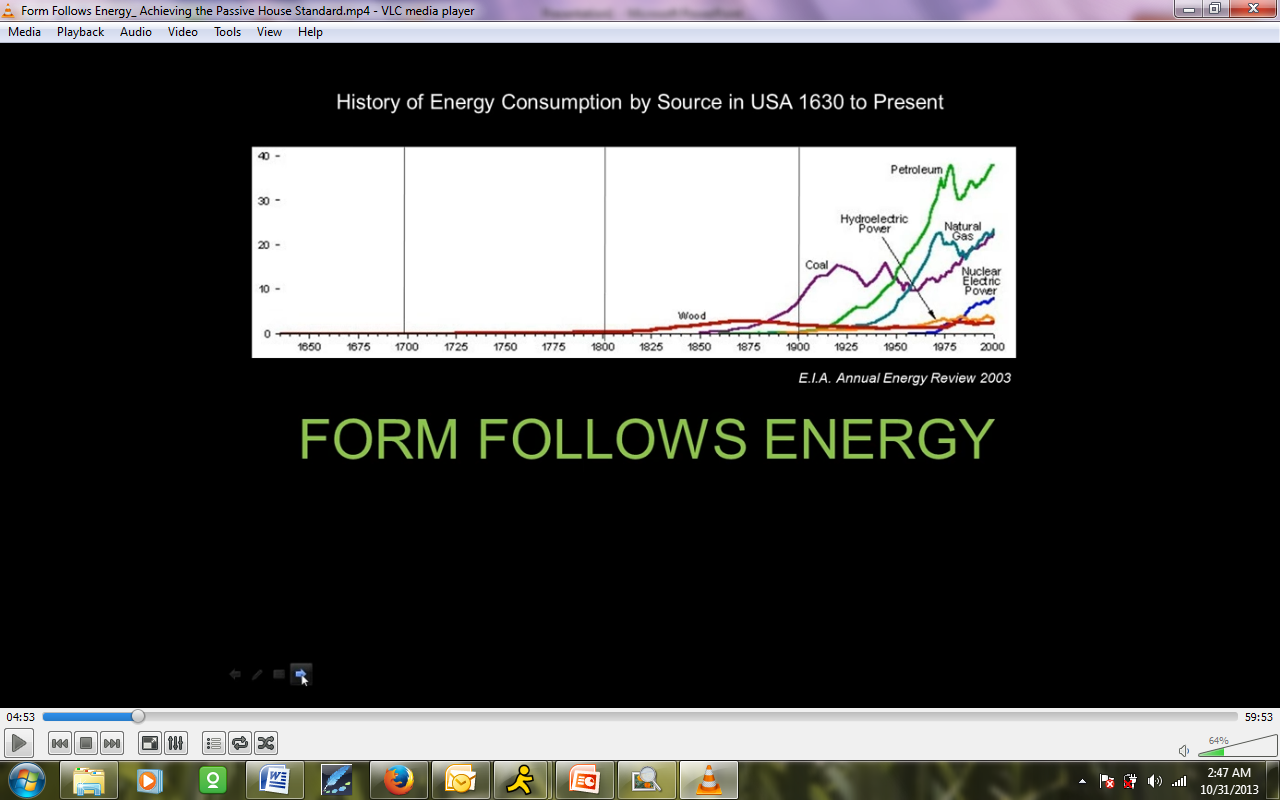 House 1630. The first houses in colonial America looked very much like this. This is a reconstruction of a house at the Plymouth plantation in Plymouth, Massachusetts. What is the energy context? Essentially a bio based fuel source like wood– no fossil fuels. Think if you, as a builder, only had some simple tools at your disposal or the energy from your own body. What kind of house would you construct? 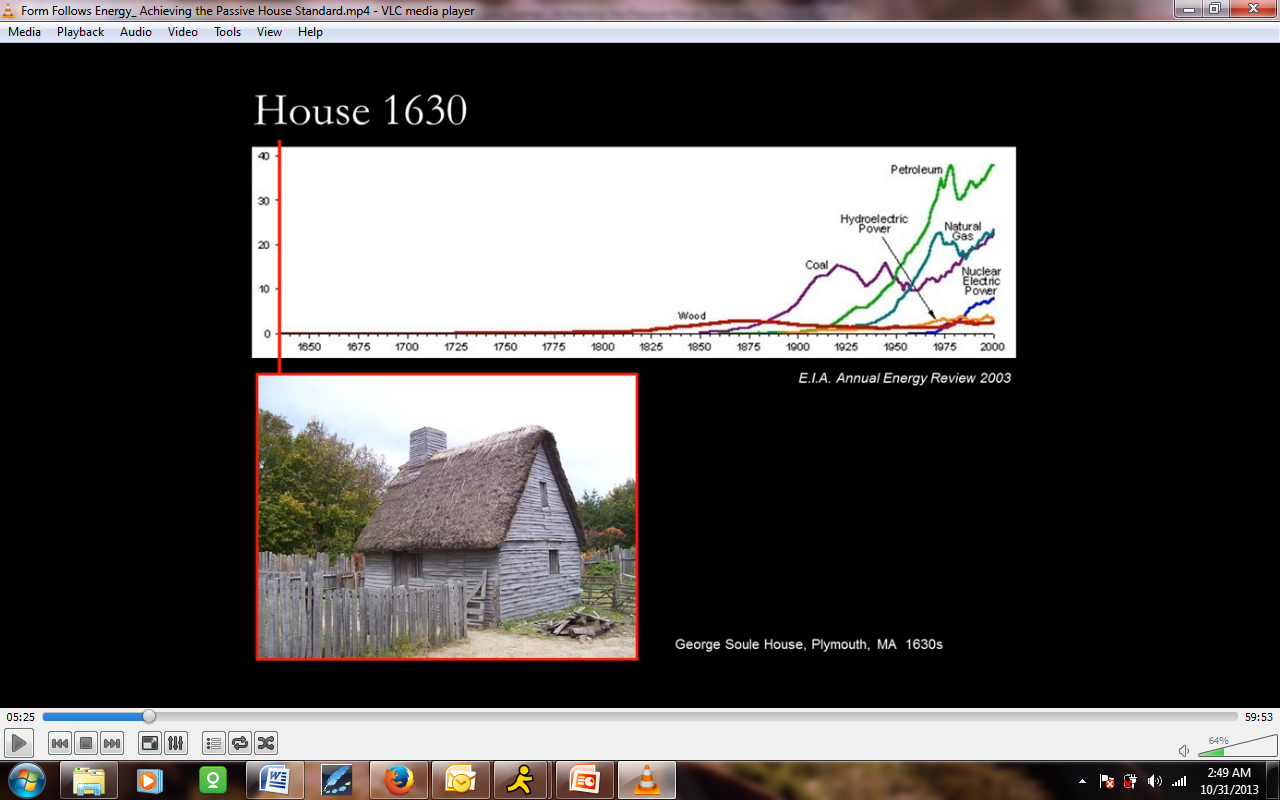 It would likely be very simple and small, oriented around a fireplace. There would be very few manufactured materials such as glass. If you did have access to them, you would use them very selectively. Think of how carefully you might place that window if you only had that amount of glass to use.A hundred years later in 1732, the context is very much the same. The building looks similar, too. It’s a simple form oriented around a large fireplace. The building is made of wood and heated with wood. The one obvious difference here is that there is a lot more glass and it's primarily on the south side of the building. This may be one of America’s first passive solar buildings.  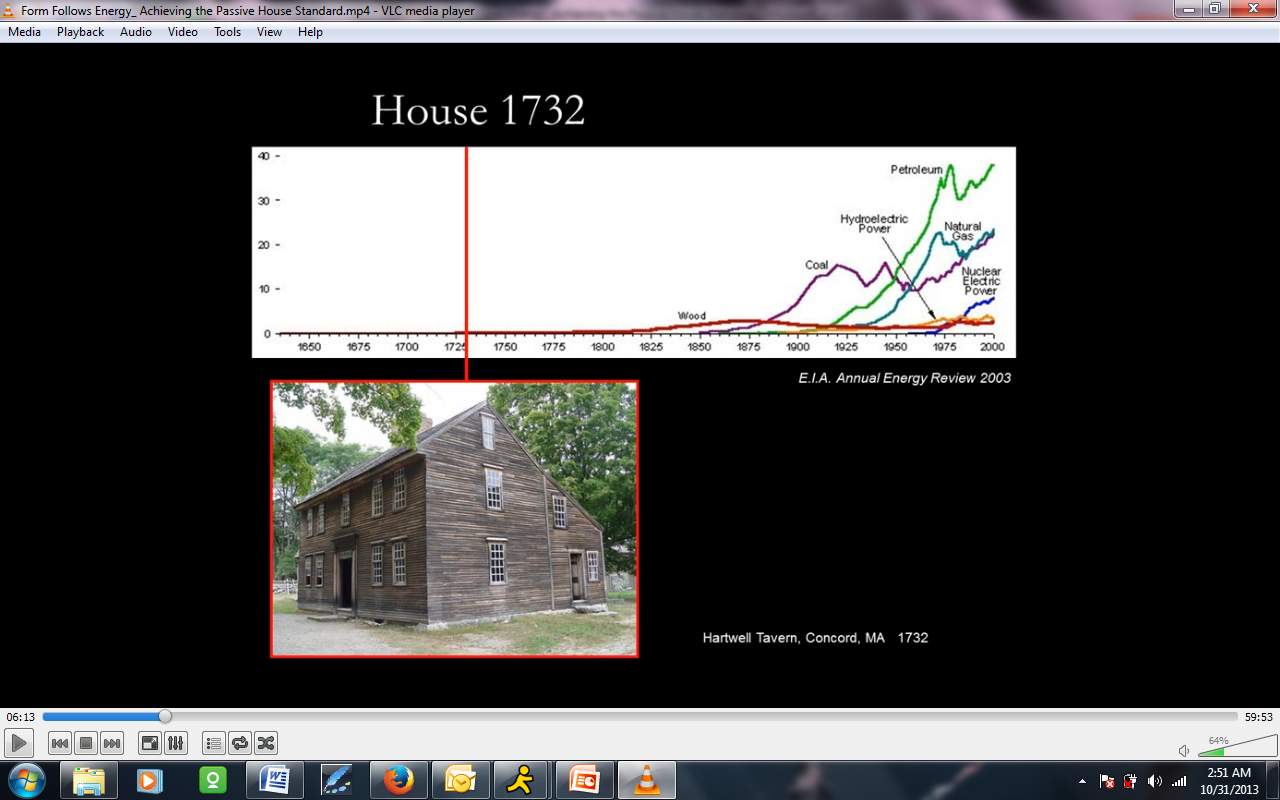 I visited this house recently and was delighted to learn that the large facade faced south and the roost [?] faced north. In fact, all the houses along this road which were built at a similar time had the exact same geometry and the same orientation. Also interesting is where the ornament is on the building and how selectively it’s used only around the main entryway. Now 150 years later, the context is completely different. We are now in the fossil fuel era and the building looks completely different. The plan has literally exploded. Gone is the simple form oriented around the central fireplace. There is no primary orientation; no simple shape. The burning of coal can be used to heat hot water which can be distributed around the house to heat the building. 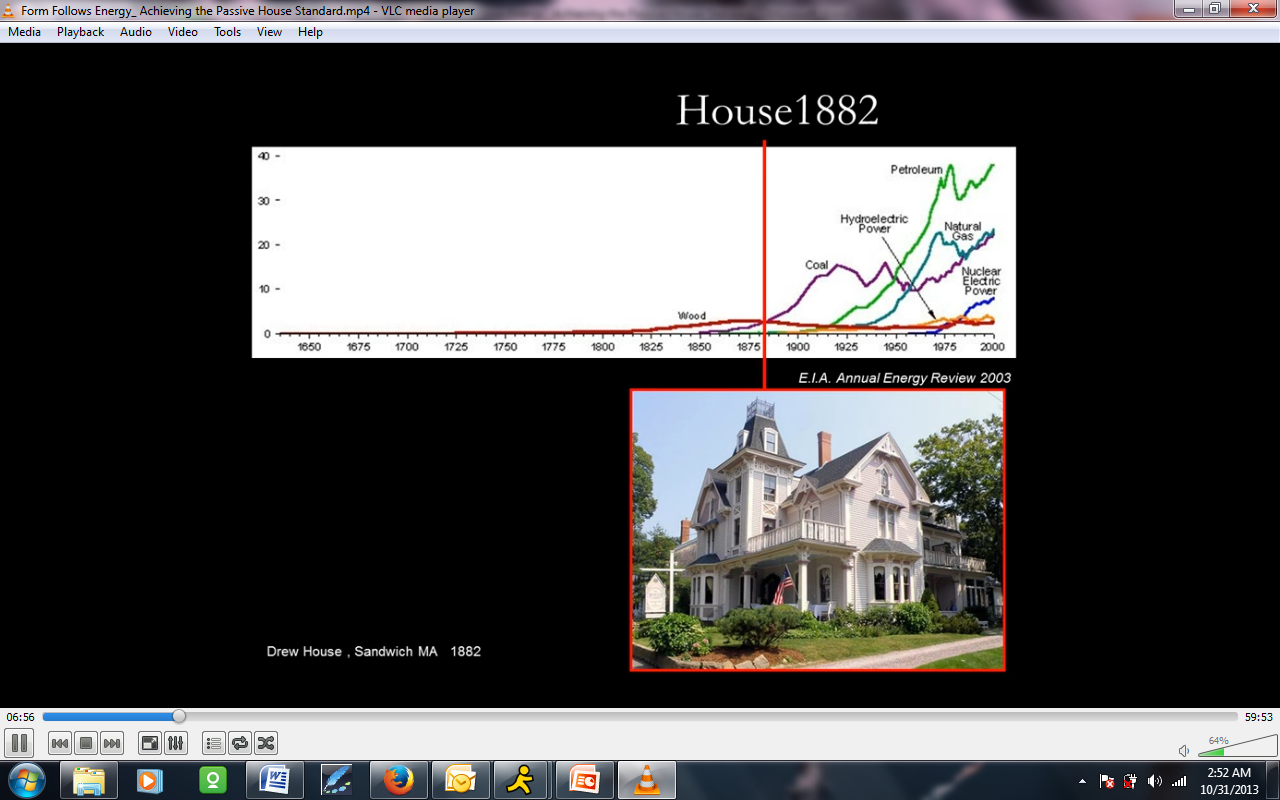 Most of the materials used to build the house are manufactured in factories, including the ornament. The salt box shape of the heart wall tavern is a form primarily found in New England; whereas a Victorian structure like this could easily be found in Boston or San Francisco. Fossil fuels, not the local climate, determine the new context. In the middle of the twentieth century, we had mastered [?] the ability to harness energy from fossil fuels. This is the context in which the famous Farnsworth House designed by Mies van der Rohe was built in Plano, Illinois, in 1951. This building has no regard for climate because it doesn’t have to. Cheap energy and mechanical systems can overcome the demands of climate. Through large amounts of fossil fuel, the idea of an international style is actually possible. 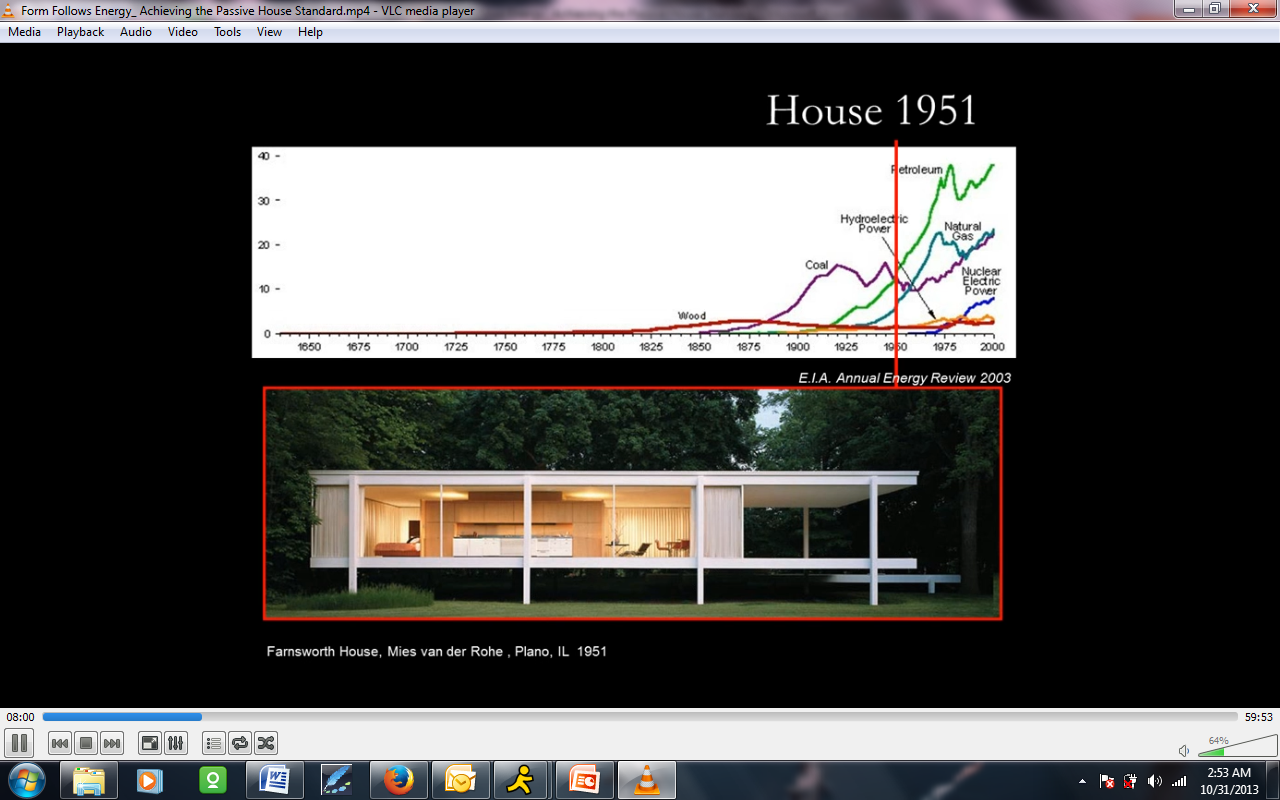 The house is made with highly processed materials like steel and glass which have a high embodied energy content. Imagine the R-value of this facade, probably R1. And the house can literally defy the laws of nature, like gravity, as expressed in the cantilevers. From the prospective of energy, what I find interesting is actually how decadent this building is. If you care about how much energy buildings consume, looking at design through the lens of energy will likely change how you see buildings.In 1973, the notion that energy would forever be cheap and plentiful was called into question with the OPEC Oil embargo. After that, the supply of oil was reduced, prices spiked, and buildings changed to reflect that new context. The passive solar and super insulation movements began to take off, and architects began to look for ways to design buildings to consume less energy. A weatherization program was set up by the federal government to retro fit old houses. The graph shows that the amount of energy we consumed after that period actually dropped. 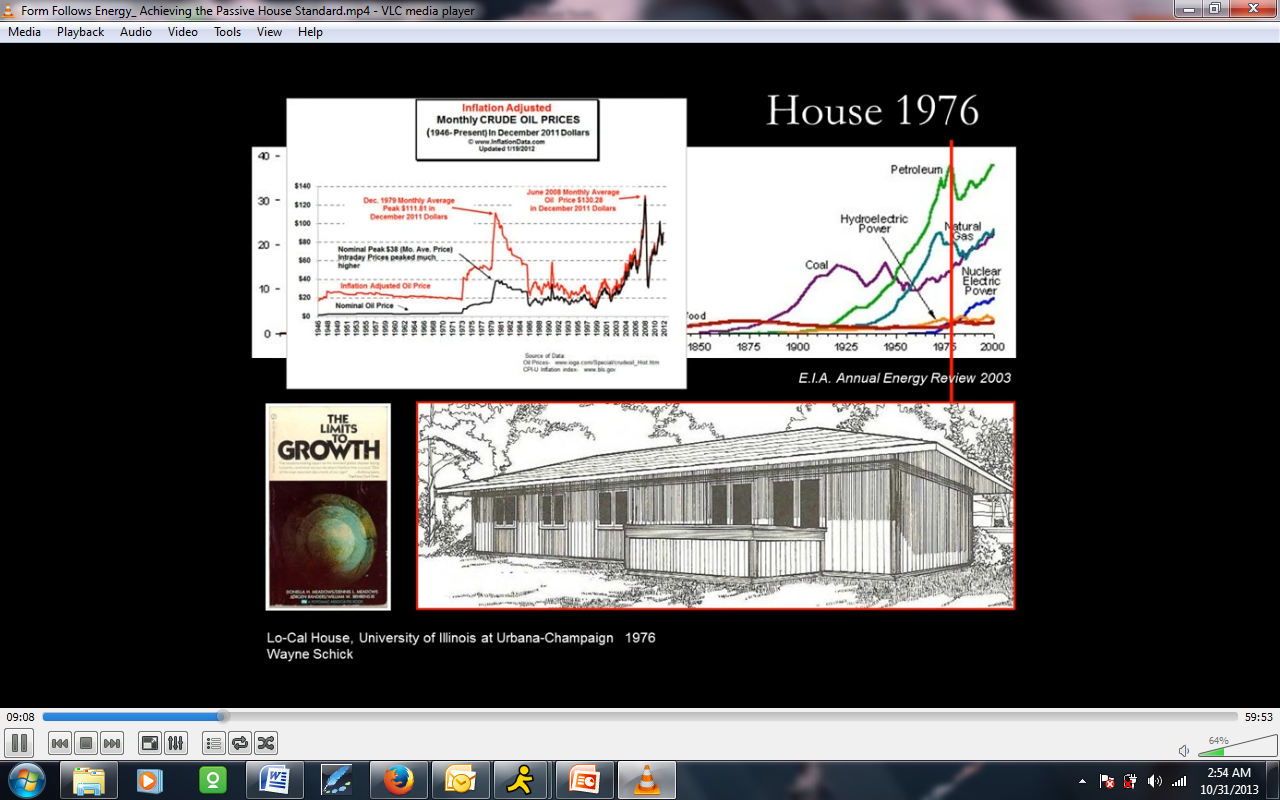 This is the so called lo-cal (low calorie) house built by Wayne Schick at the University of Illinois. It was one of the first super-insulated houses built in the United States. It had double stud walls with an R-value of R30; an R33 ceiling; triple pane windows; and an air to air heat exchanger. Believe it or not, this building was built 35 years ago. For an incredible presentation on the history super insulated houses, I suggest you look up Martin Holiday’s presentation on Green Building Advisor. A decade later, the price of oil dropped and we forgot all about the lessons learned from the 1970’s. There was no need. Energy was once again cheap and plentiful, and our houses reflected that. We made them bigger than ever before. The size of the average house actually grew from around 1,000 square feet in 1950 to almost 2,400 square feet by 2004, even when our family sizes were decreasing. These houses are all made of highly processed materials, many of them with a high petroleum content like the carpet, the vinyl siding, and the vinyl floors. They’re oversized and they rely entirely on the car. And they use a large amount of energy to keep them warm and cool in the summer. 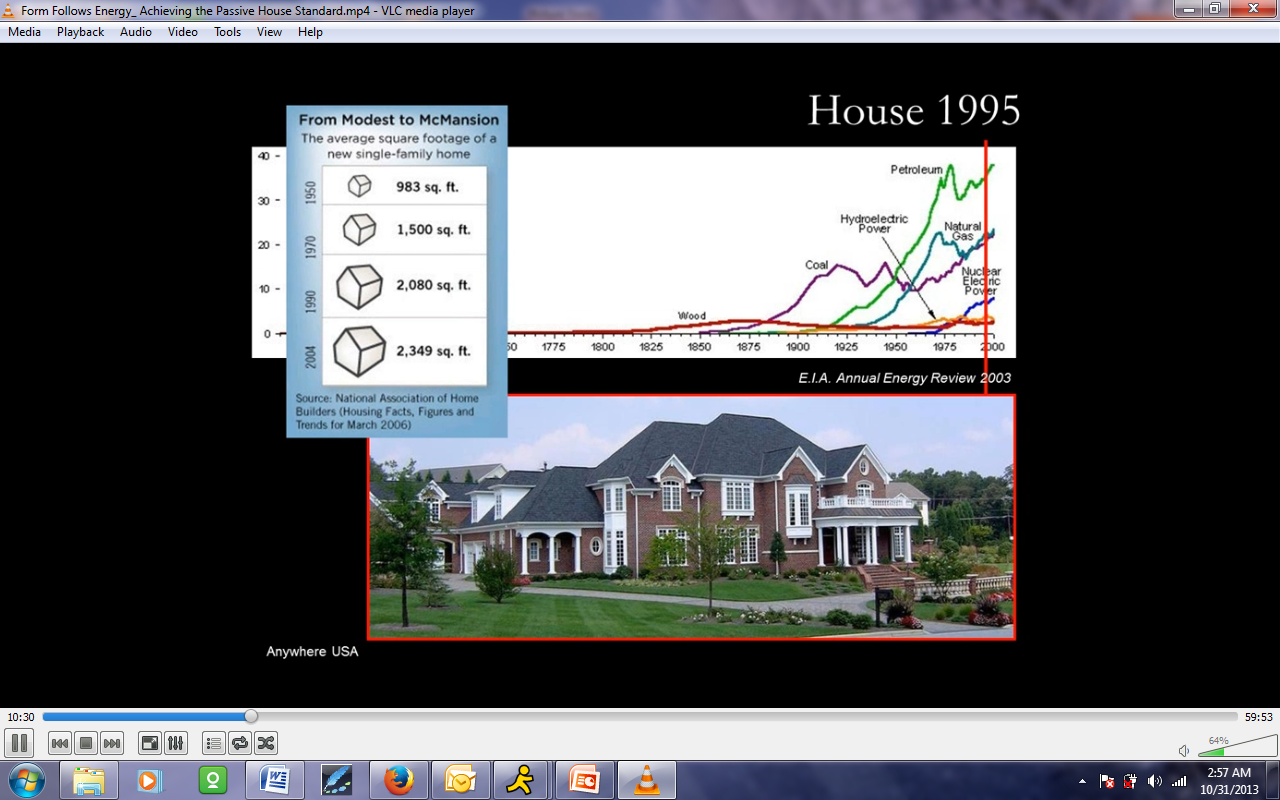 So here we are in the twenty-first century and we are presented with a new context, one that is more about limited rather than unlimited resources. Why? Well, because the burning of fossil fuels, as we know, is changing our climate. If the Architecture 2030 Challenge is our new context, how will this shape our future built environment? How will this influence the choices we make and how do we do this?One way is through the Passive House Energy Standard. This is the Green Building Standard, literally built on an energy budget for the twenty-first century energy context. Here is the standard itself. You have a heat demand of 4.75 kBTUs per square foot per year; a cooling demand of 4.75 kBTUs per square foot per year; a total energy demand of 38 kBTUs per square foot per year, which is measured as source energy. This means that it's not just the energy coming out of the plug, but is taken all the way back to the point at which the energy was generated; and an air tightness performance test which has to achieve .6 air changes per hour at 50pa. The three earlier values are as modeled in the PHPP which is known as the Passive House Planning Package. Here is that standard in comparison to some other standards that you might be familiar with. The Energy Star standard is in the middle; Passive House is on the far left. As you can see, this dramatic reduction in energy consumption over current codes and standards. Again, why an energy budget? Architecture 2030 has done some amazing work on this in calculating how much energy our buildings actually consume, and the running of buildings is actually one of the largest energy consumers in our society. Most of that energy comes from fossil fuels, as we just reviewed. Passive House ConceptSo let me now take you through the Passive House concept. Not many people are aware of or know that Passive House really has its roots in North America. In the project that I described earlier – in projects here and around Boston, out in Colorado – during the 70’s an incredible amount of work was done in this country on super insulated passive solar buildings. In fact, according to the Passive House Institute, they actually credit with Amory Lovins for suggesting that Passive House should be more than just a research project, but an actual energy standard.The original concept of Passive House was to create a building that, through extreme energy efficiency measures, could be heated entirely with passive means – that being energy from the sun; waste heat internally that was captured and kept within the envelope. To achieve this, maximum heat load value was established at 10 watts per meter squared or one watt per square foot. These pictures here show the first Passive House built in Darmstadt, Germany by Dr. Wolfgang Feist. As I said before, Passive House really is relying on a reduction of loads within the building to then be met through passive means. This chart shows a conventional building versus a Passive House building, and it shows how through the dramatic reduction of losses, one then only has to supply a limited amount of gains to meet the need of the building. The idea that this then represents a balanced energy load through minimizing losses and maximizing gains is really central to the Passive House idea. 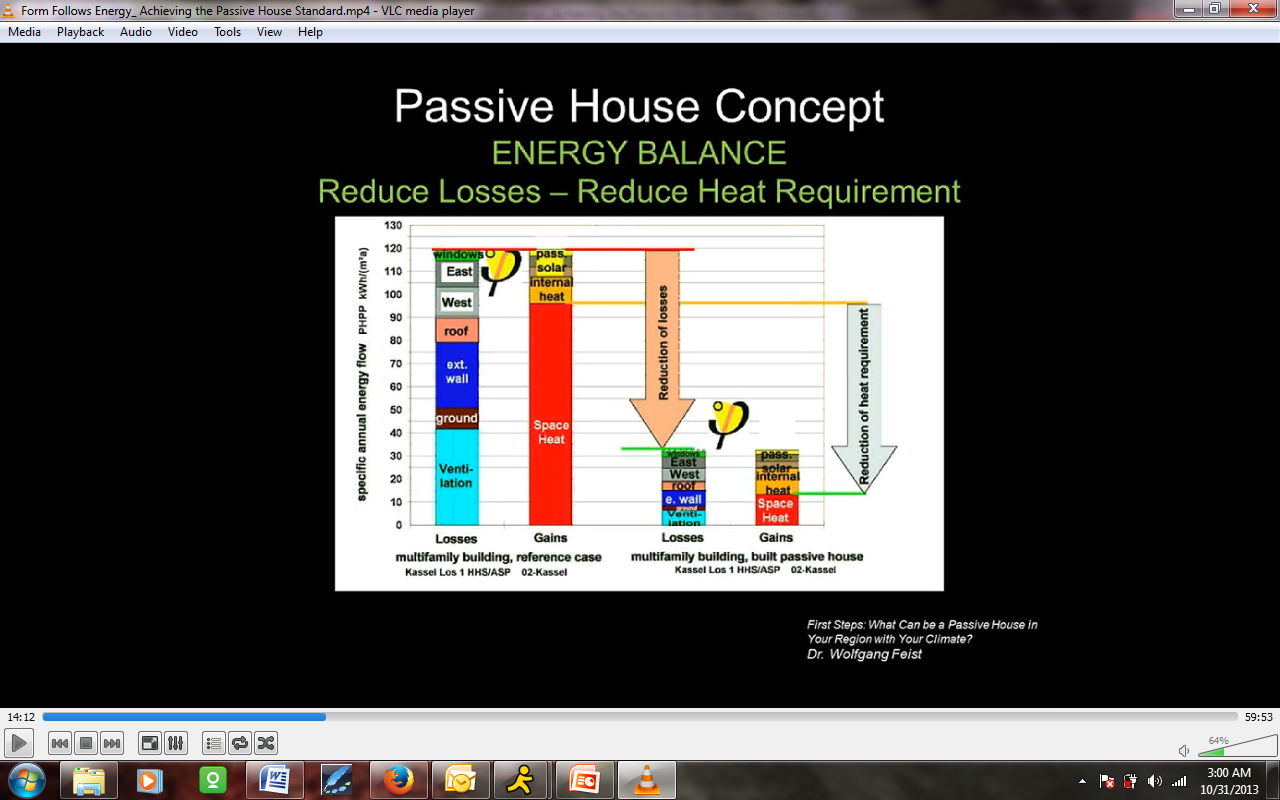 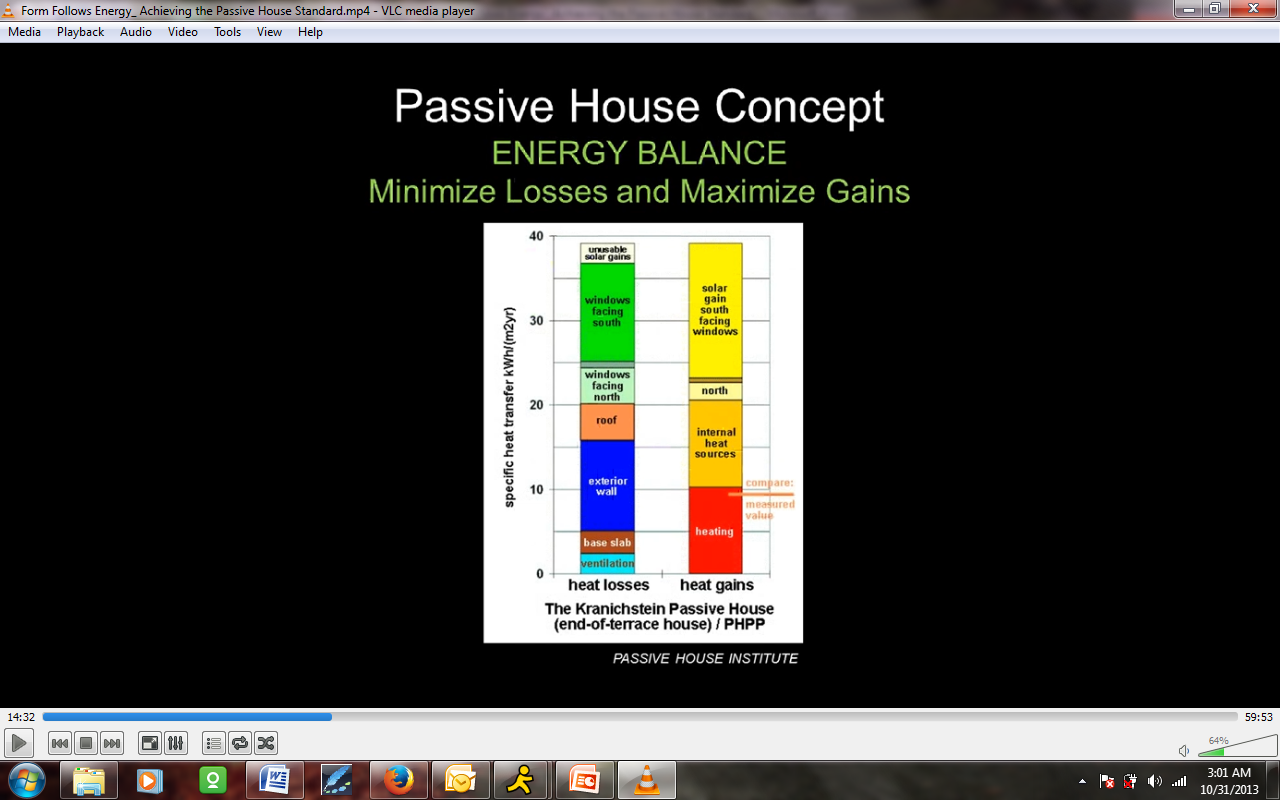 Another way to think about Passive House is that you have a problem of how to keep coffee warm. The old way was to let the carafe sit on a hot plate and be heated through the injection of energy into the coffee. Now coffee, after it is heated, goes into a thermos and it's the envelope in the thermos that retains the heat from the coffee, therefore only having to supply the initial energy to heat the coffee. Passive House, as I said and as we know it today with a capital P and a capital H, was started in Germany at the Passive House Institute in Darmstadt by Dr. Wolfgang Feist. That organization is still there; it's strong. Over 20,000 Passive Houses have been built in Europe. There is an organization called the International Passive House Alliance which is a larger trade organization, and they administer a wonderful website called Passipedia, which I will have in resources at the end that can be used to get information about Passive House.  In addition there's a group in the United States, The Passive House Institute U.S., which is also an organization promoting Passive House and the ideas of Passive House in the United States. The key to the Passive House concept is that it’s a completely integrated system where you let the architecture do the work. And now we're going to walk through all of the individual components that create that speck system. InsulationThe first is, as we said before, minimizing losses. You do that through insulation – and a lot of it. These are some R-values that we used in the Habitat for Humanity Passive House. They’re essentially triple what you would normally expect in most buildings: R60 walls, R90 ceiling, R60 slab with high performance triple pane windows. Eliminate Thermal BridgesAnother critical component to Passive House design is to eliminate thermal bridges. This is probably some of the low hanging fruit even in most conventional wall systems, but when you get down to a low load home like a Passive House, thermal bridges can become even more significant. The Passive House Planning Package requires that any thermal bridge above a value of 0.01 W/(mK) be documented and calculated. Therefore, all buildings must both model and account for the thermal bridging within their envelopes. Air Infiltration I mentioned in the standard early on the 0.6 ACH at 50PA. This is achieved through and integrated air barrier surrounding the entire envelope and is critical to not only the energy performance of a Passive House, but also toward other elements like keeping unwanted leaks in buildings creating potential moisture problems at those leaky spots. This is done through a blower door test heat pressurizing the building and measuring the air changes per hour with that device. For a building to become a certified Passive House, this is one of the requirements that it must meet. People, Equipment, and Solar EnergyOnce you minimize your losses, then you can start to look toward things like heat loss from a person as being a potential gain; equipment; and, of course, the sun. For the Habitat for Humanity house, two-thirds of the energy needed to heat the building are actually going to come through the windows, and the other comes from equipment loss and people. So three-quarters of the energy is being met through these passive gains. Windows and OrientationThe nice thing about the sun is that we can predict exactly where it is at any time or day during the year, so we can use the architecture to control the amount of sun that we want to come in the building and when we want it to come in. That's a critical point because another component of Passive House is that the windows themselves, which I will talk about a little more specifically, allow more energy in than they reflect energy. Most conventional windows are built to reflect energy, whereas a Passive House window is meant to actually allow that energy in to the envelope. So be mindful of this in the times of the year when you don’t want that energy to come in, to keep it off the facade or the windows. Solar ThermalSolar thermal and other passive means to meet the total energy demand of the building. If you remember earlier, there were two values. One was specifically talking about the heat demands for the building, and the other was looking at the total energy demands for the building. So a passive solar thermal system which allows for the passive heating of hot water is a critical component to achieving the standard. Heat Recovery VentilationWhen you build such a tight envelope, you obviously need to bring fresh air into the building. This is done through a heat recovery ventilator set at a minimum .30 ACH per hour. The device itself allows you to recapture the heat in the exhaust air in the incoming fresh air. Critical to this device is the efficiency of that heat recovery and also making sure that the unit itself that you selected doesn’t take a lot of energy to run. There are several manufacturers out there who make units that achieve exactly that – incredible heat recovery with very low wattage motors.The interesting thing about ventilation is that we're finding in all the buildings we build, when we test them, even when the contractor is not trying, we’re showing that the blower door [?] is saying that the building needs mechanical ventilation. This was kind of built around the Passive House idea. They realized that ventilation wasn’t optional; it was necessary. So once you do that, once you pay for that equipment, then you might as well go on and optimize everything else to dramatically reduce your loads. And then you can really look to this as being the central piece of equipment in the mechanical system.And as I said before, it's an integrated system, and the integration of all these components is what's critical to the success of that. This just shows you, using the Passive House planning package in the various measures to get down to Passive House, how each strategy contributes to the reduction. You can see that not one will get you all the way there; it’s only a combination of all of them which allows you to get down to the dramatic reductions that are required to achieve a Passive House building. 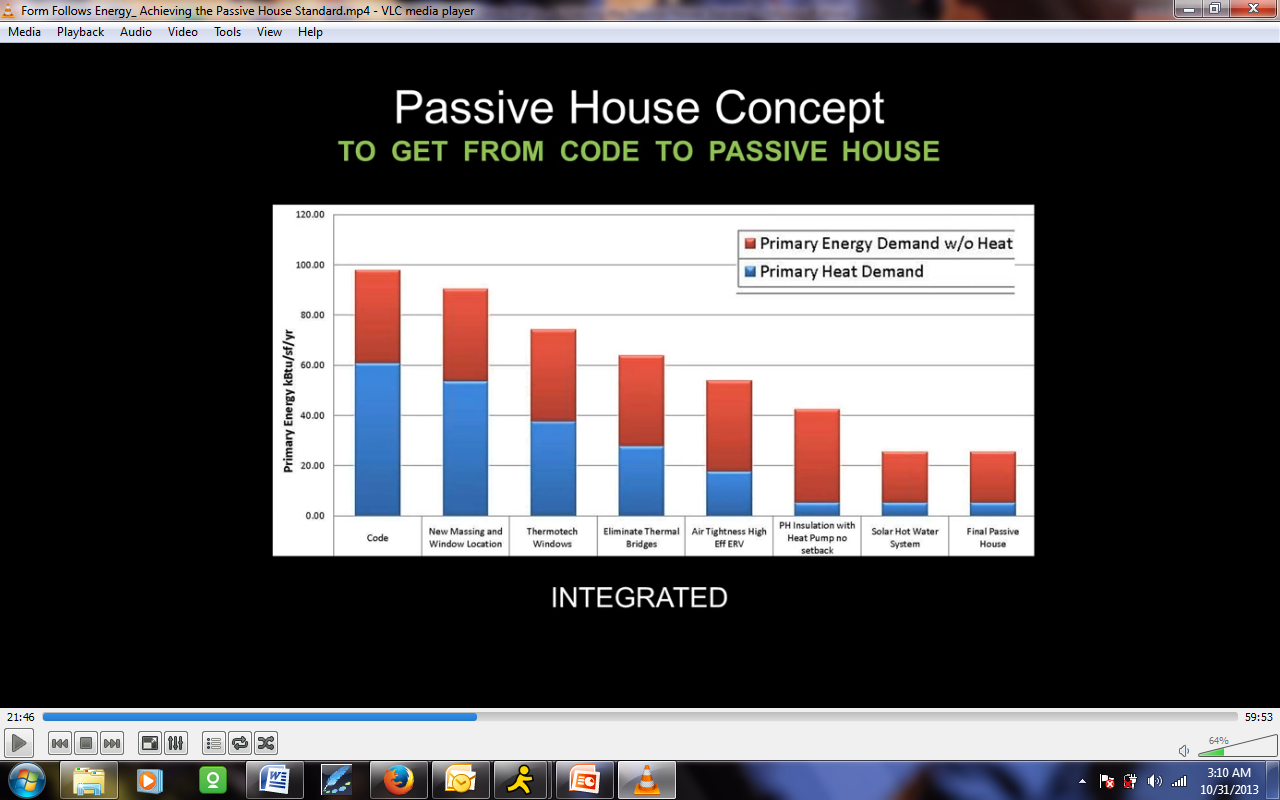 Passive House Planning PackageAs I said before, the Passive House Planning Package is the software that is used to design a Passive House. It’s essentially a very elaborate Excel spreadsheet, but this will allow you to plan the energy balance of the building, to analyze the ventilation system, to analyze where your windows go and the specifications of your windows, the R-values, etc. Because it is a performance standard and not a prescriptive standard, you, as the architect and the designer, are really at the controls for how you achieve that. So if you choose to have a lot of north-facing glass because of some other design consideration, you’ll balance that with some other measure in terms of maybe equipment efficiency or glazing on the southern side, etc.That piece of software has actually been tested against measured buildings in Europe, and it’s proven to be an incredibly accurate piece of software mainly because it goes into such an incredible level of detail in terms of building envelope and the specifications. So what does this result in? It results in a building, as we said before, that has a dramatic reduction in energy consumption. But along with that, it also brings in a whole host of other qualities that I think any building would like to have: amazing indoor air quality; incredible occupant comfort; no thermal bridging anywhere; there are no drafts coming off the glass of the windows due to the interior surface temperature of the glass itself with the triple pane windows; obviously lower annual energy costs; and the smaller carbon footprint. And because of the building science focused attention to the building envelope more durable construction details. Just a quick summary. Passive House, the concept is really envelope-focused. Ventilation with heat recovery is critical, and it's optimized through integrated design using energy modeling. These are just some little ideas that I like to keep in my head when I think about some of these buildings as one is kind of moving through the design – that the focus is really on energy conservation. You're trying to do more with less energy, and to get to this level, simple is usually better than complex; passive is better than active. Remember that moving parts fail. That is the nice thing about insulation. Now let me walk you through the Passive House that we designed and built for Habitat for Humanity in Charlotte, Vermont. The client was Green Mountain Habitat for Humanity. They’re a chapter for Habitat for Humanity in the Burlington, Vermont area. We were the architects. A critical person in this whole project was Peter Schneider from the Vermont Energy Investment Corporation. It was really Peter’s idea to marry Passive House and Habitat for Humanity – to bring those two organizations together. And Peter has also provided a lot of the technical support on not only the energy modeling, but also the post-occupancy performance work that has been going on.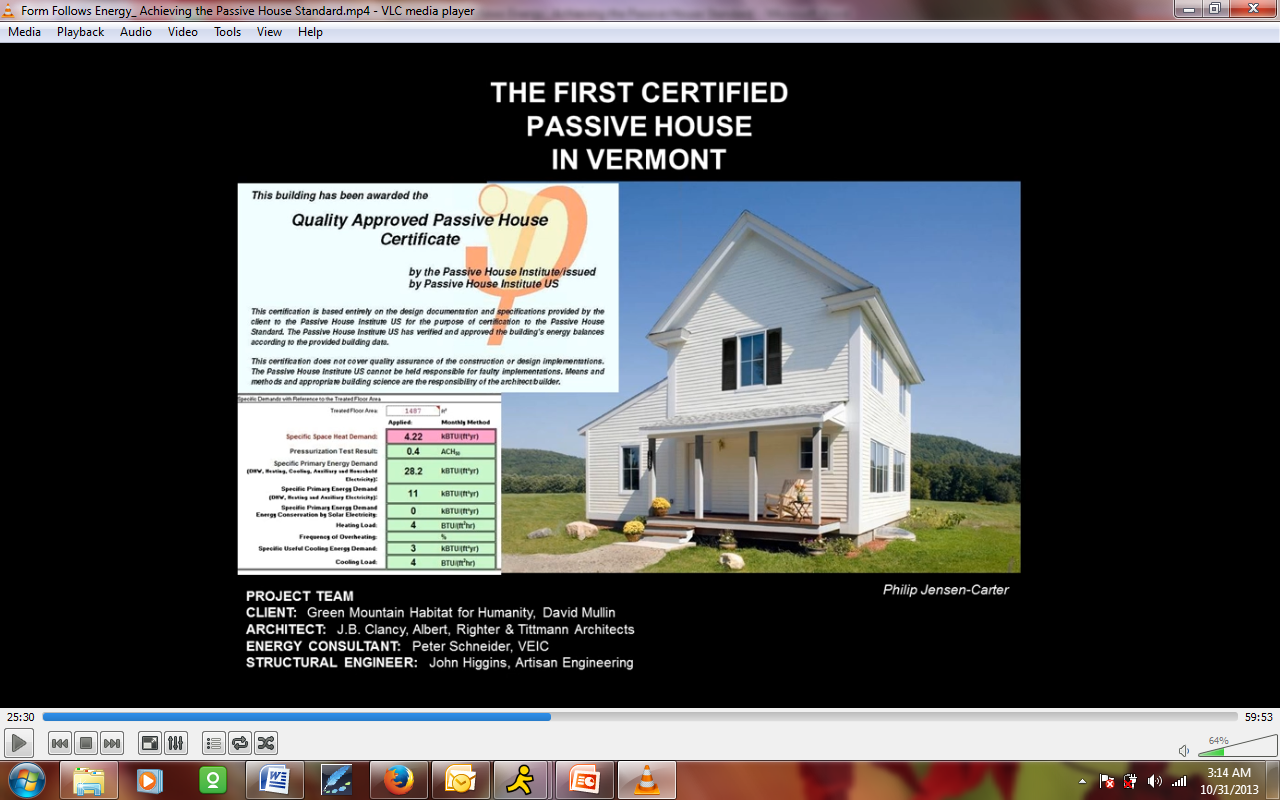 Here is the plan. It's a very simple building. It's three bedroom, two bath, 1,350 square foot gross with a full basement. There's an opening living, kitchen, dining on the south side, two bedrooms above – also on the south side – and bedroom off to the back. This program was really determined by Habitat for Humanity in terms of the first floor bedroom, and the bathroom next. One thing about that simple volume is from a kind of air sealing and envelope specification, it made those details a lot easier which we’ll review in just a minute.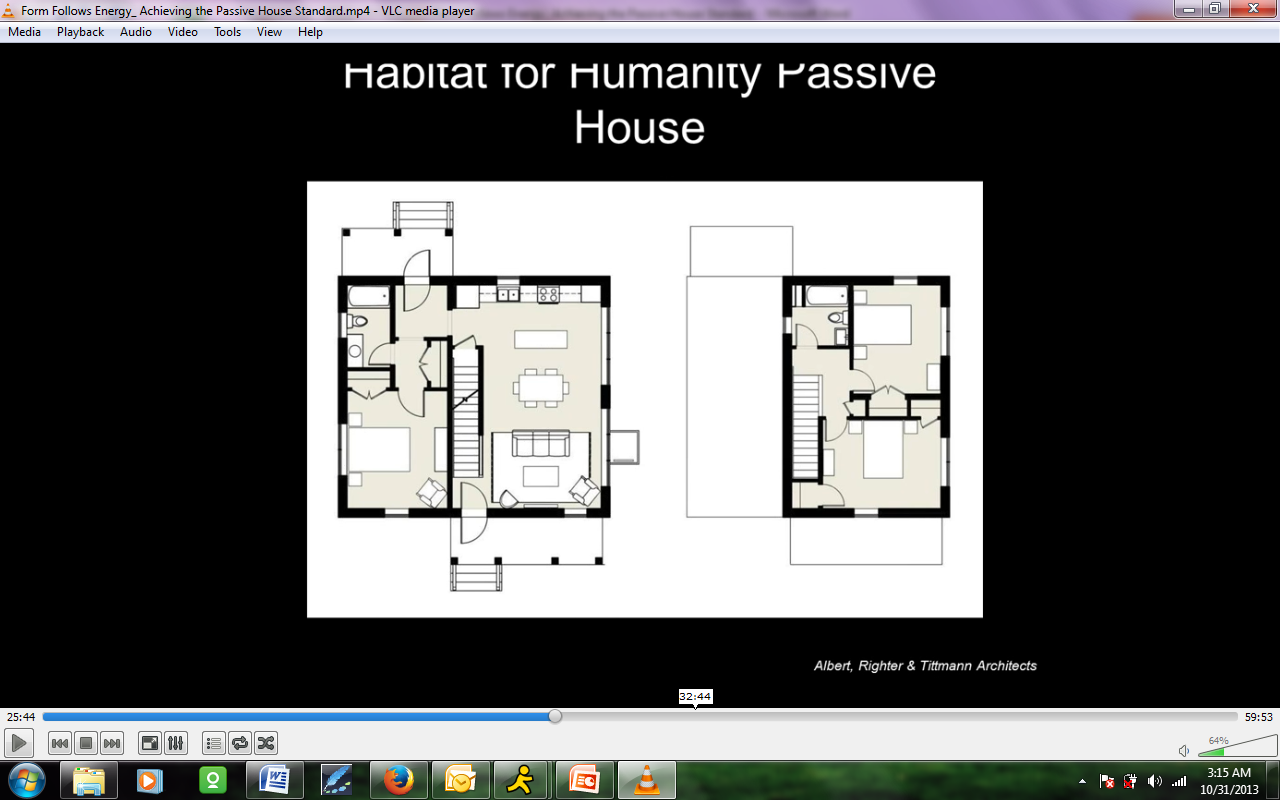 Here you can see the elevations. Below is the glazing percentage. It's a percentage of TFA. TFA means treated floor area, which is just the area measurement for the Passive House building. I think what you’ll notice is the 8% glazing area. That is clearly adequate for Passive House, but we’re not talking about a building that has a large glass wall with 15 or 20% glazing to floor area ratio. Passive Houses do not have to be entirely glazed on the south side to achieve what you are hoping to achieve. You can also see how, on the other orientations – the north, east, and west – the glazing percentage is much less. 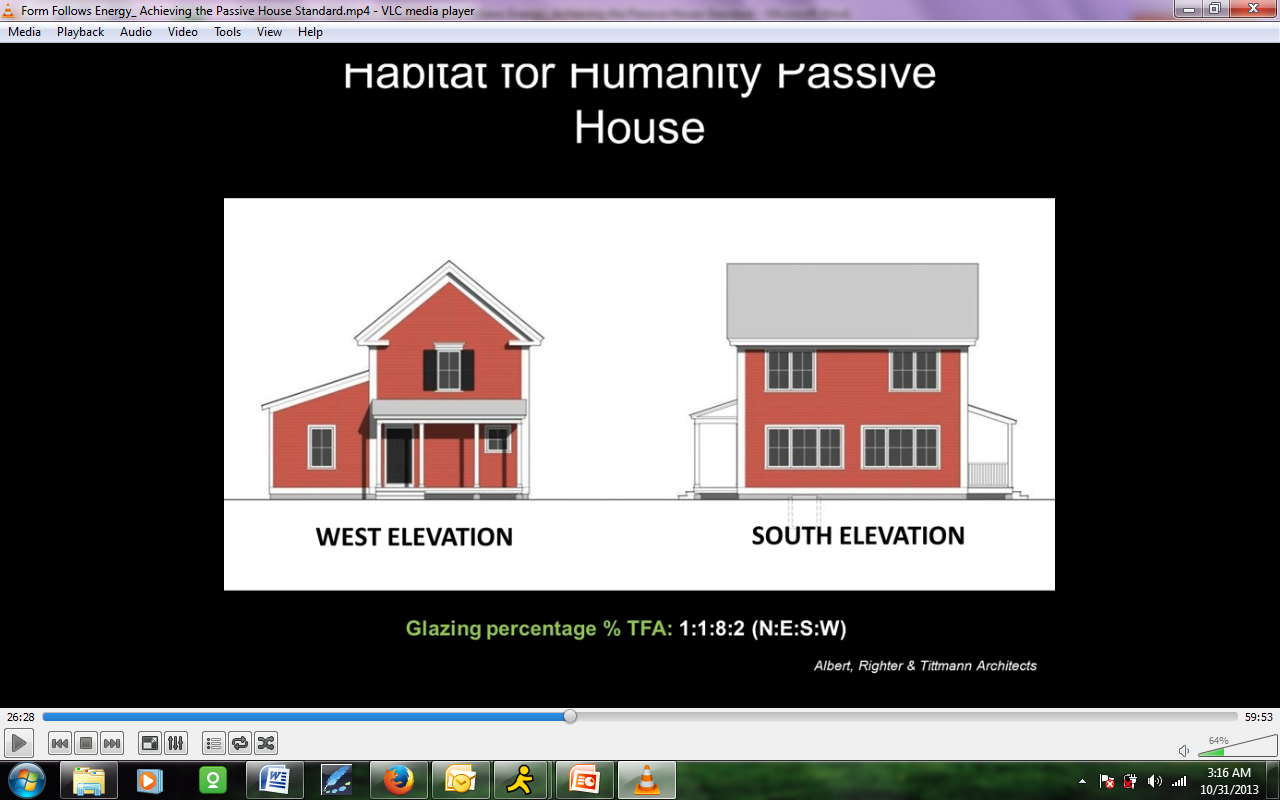 Here you are looking at the north elevation – very few windows, of course. Here is a cross section through the building. It gives you a general sense of heat insulation wrap. One thing that we try to do in the roof design – knowing that we were going to need a very, very high R-value – is to simplify that so there are no sloped assemblies. The insulation just sits kind of flat on the ceiling, and that resulted in the geometry that you see here. 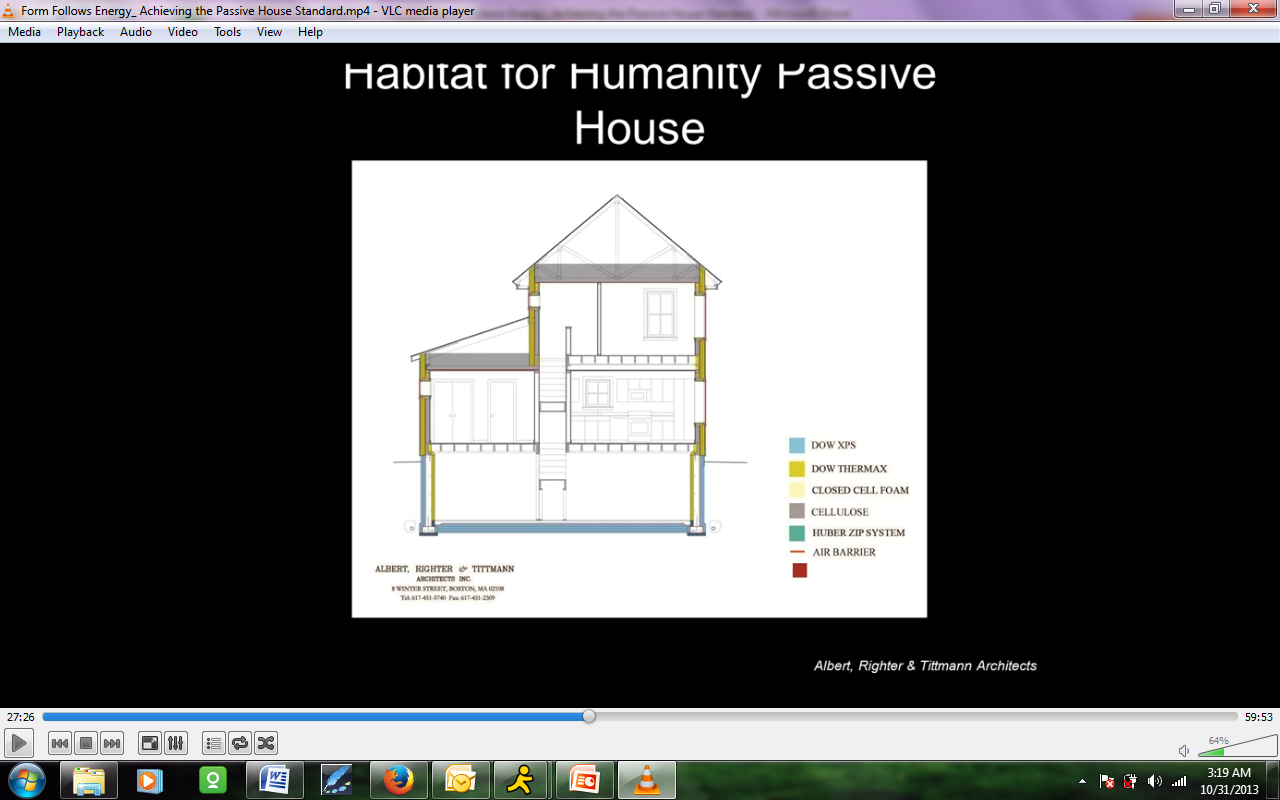 Starting at the footing, the building sits on four inches of high load extruded polystyrene. The slab itself sits on twelve inches of extruded polystyrene. There are about six inches on the exterior and four inches of ThermMax on the interior. So we have a highly insulated foundation system completely isolating the footing from the ground. You can see that modeled in a program called THERM which, again, I mentioned the thermal bridging as being a really critical component in the Passive House design – the thermal bridge free design. Using the THERM program, one can analyze whether or not you have a thermal bridge, and you can also see the difference here between a code footing and our Passive House footing.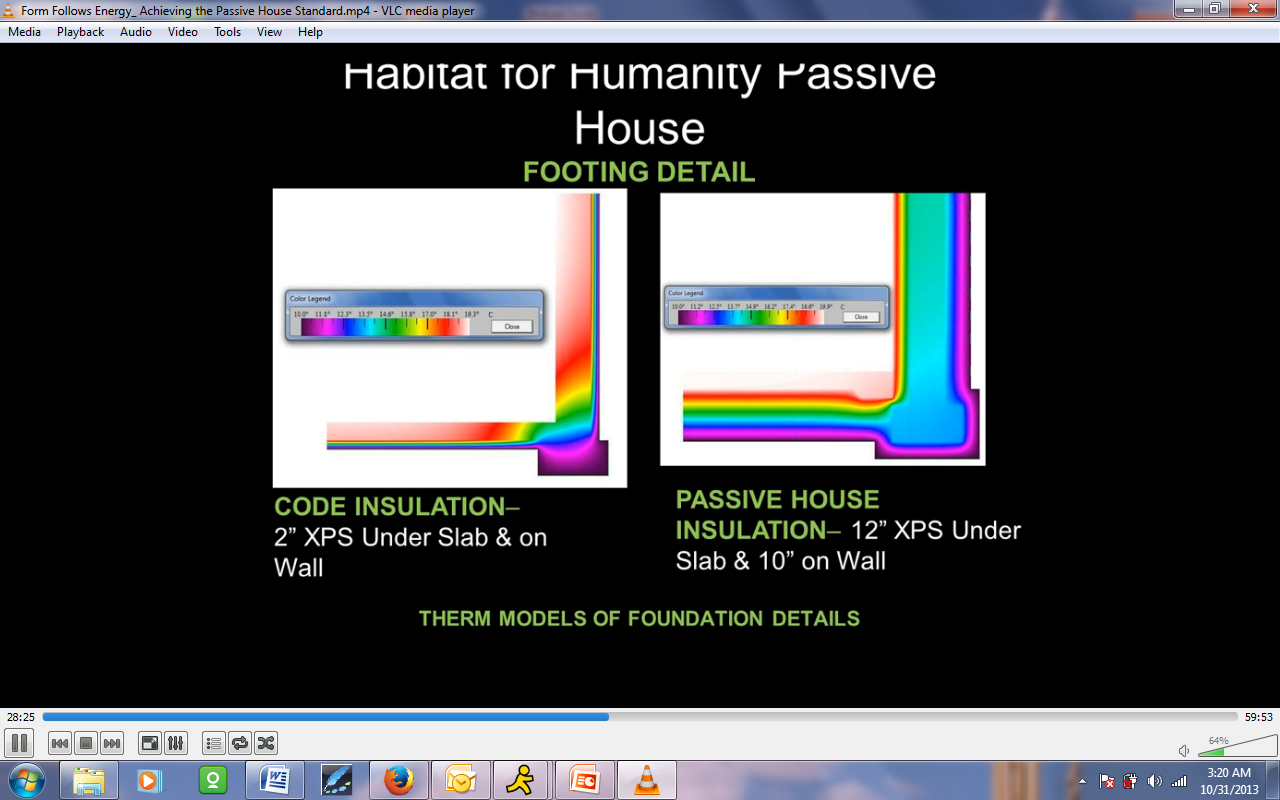 Now that amount of insulation with the slab, especially with extruded polystyrene, is a lot of insulation, after we did this project there were reports that came out that talked about the global warming potential of that particular insulation material. I think this is one of the things, when one is doing a project with large amounts of material like this, that you are aware of the potential global warming impact of the making of the material itself versus the conservation. That said, I know they use this material in Europe and it does have a much lower global warming potential given the way it’s manufactured. So it's just something to be aware of as one is specifying various materials for these super insulated assemblies. Here we are at the transition between the foundation and the first floor. To be thermal bridge free, we chose to essentially have six inches of ThermMax which is screwed and strapped to the exterior of a two by six frame that’s dense packed with cellulose insulation. 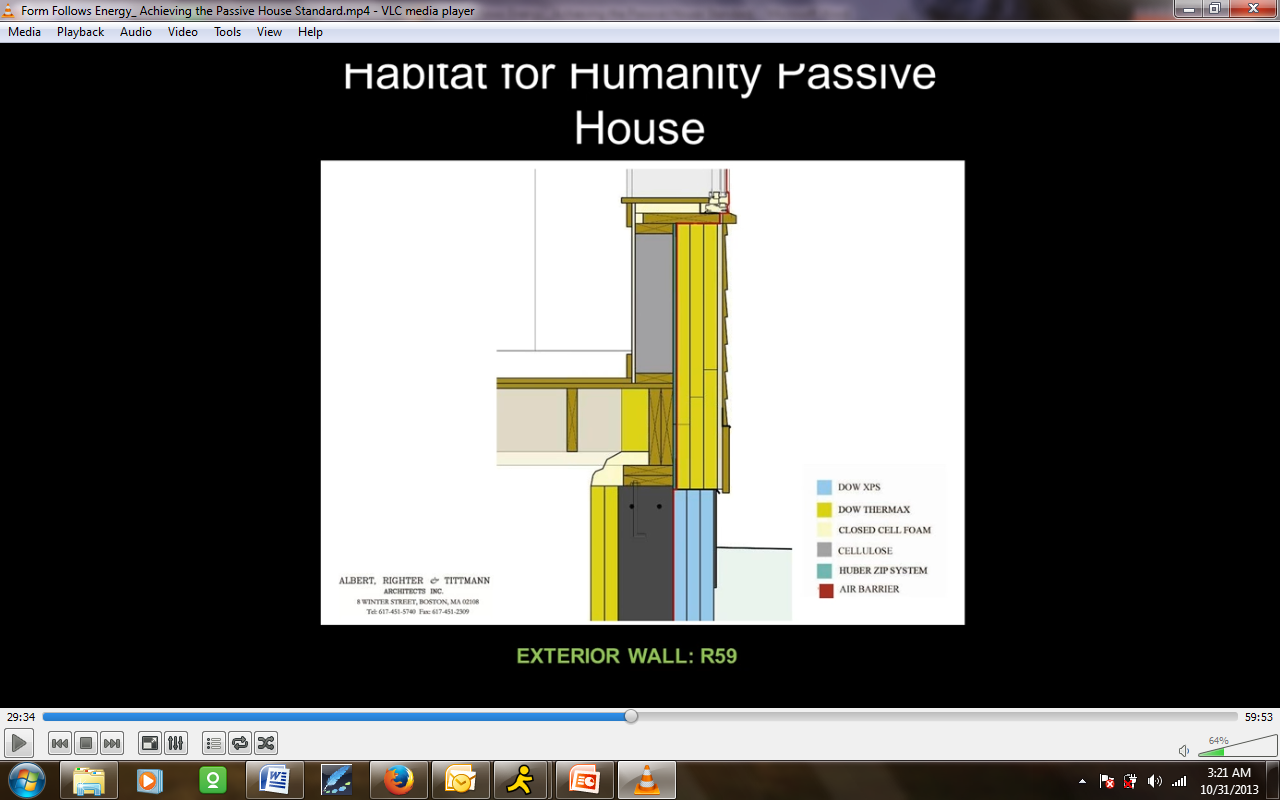 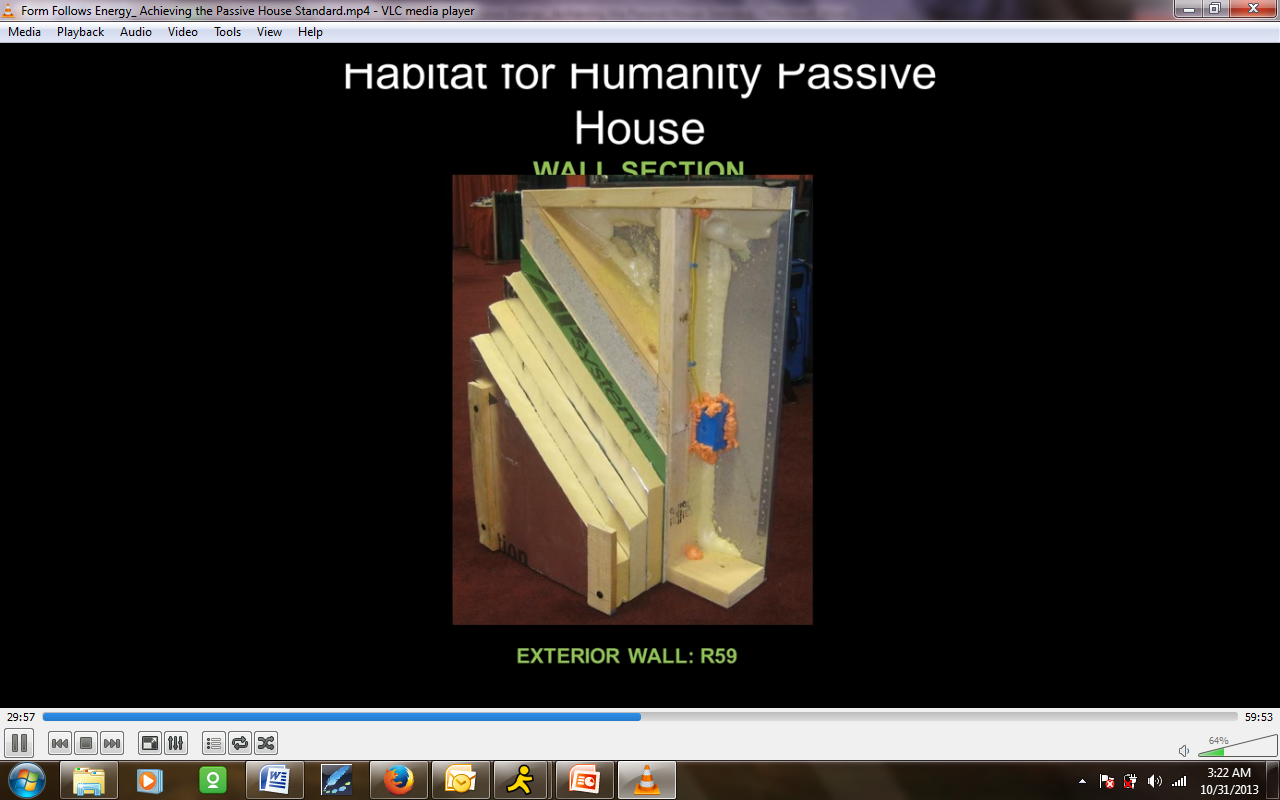 Here's a cut away of that actual wall system. That six inches of insulation wrapping around the entire building gives us a completely thermal bridge free envelope. With the way it was built, we also had an air-tight drywall and a zip wall system. So we had a lot of belts and suspenders to get our air barrier. On the second floor, that insulation continues up past the platform of the second floor system itself. You can see that we had a two by twelve window buck that was set into the two by six wall which held the windows out at the plane of the insulation. This is a detail where there are many different ways to do that. Some Passive Houses will have the windows directly in the middle of the wall, which thermally is probably ideal to align the thermal barrier. In this case, we chose to set them out. It was just a decision that was made from a constructability standpoint for Habitat for Humanity and the water details that were being developed for the window in this wall system. Here we are at the eaves. You can see the two feet of insulation, loose blown. The air barrier continues on the drywall ceiling plane of the building, so we really look to keep any penetrations through that drywall layer to a minimum. That allowed us to get a very high R-value in a very tight envelope. 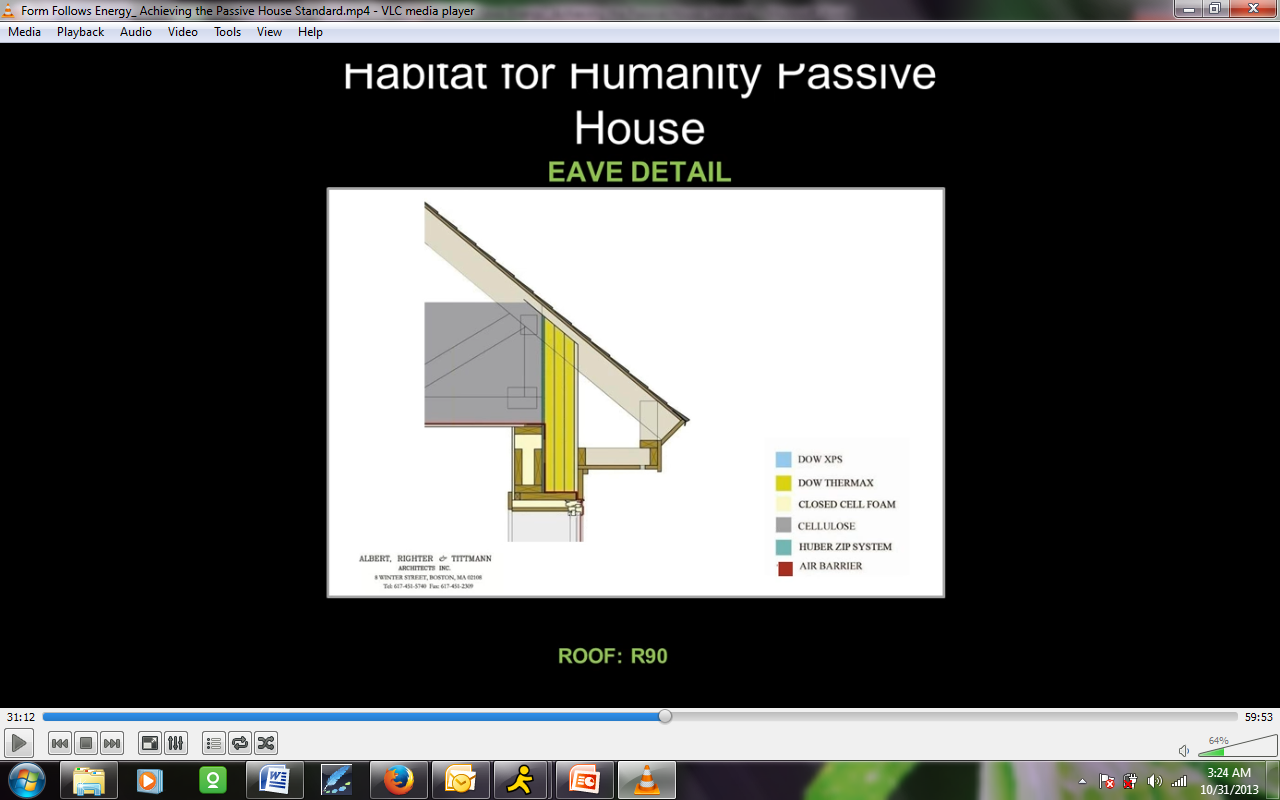 The windows for the house, as I mentioned before, they have a very high solar heat gain coefficient, allowing more energy to come in through them than are reflected. We used a window called Thermo-Tech windows, which do offer a very high solar heat gain coefficient and very good Q-value performance. There are fiberglass windows that are insulated. I think this is a slide from their organization. It shows the idea of Passive House quite well, where you gain more energy through the windows than you lose through them. That’s a critical component in any Passive House. Here you are looking at that fiberglass frame insulated in a casement style. There are also other types of windows that are made in Europe mainly. This is showing an extruded vinyl tilt-turn window – multi-chambered, kind of vinyl extrusion which has very good U-value performance and very good air sealing, too. 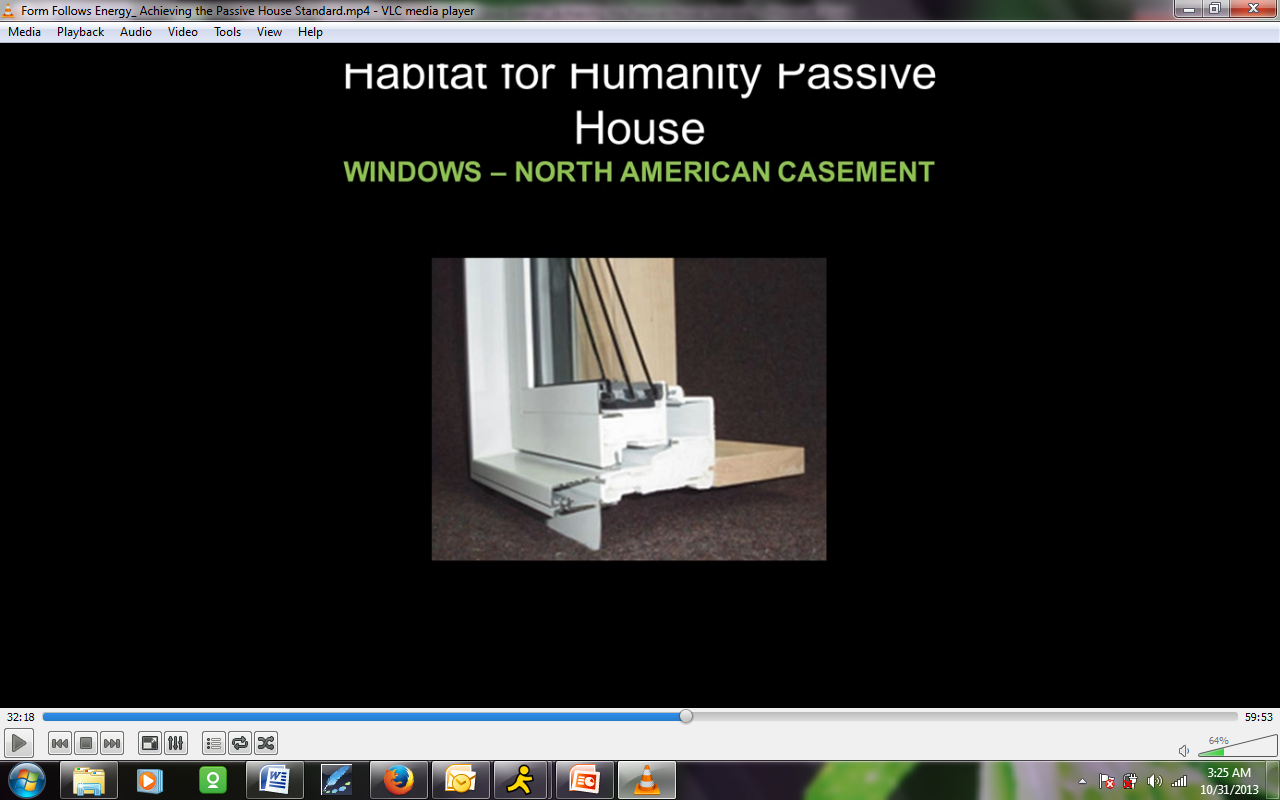 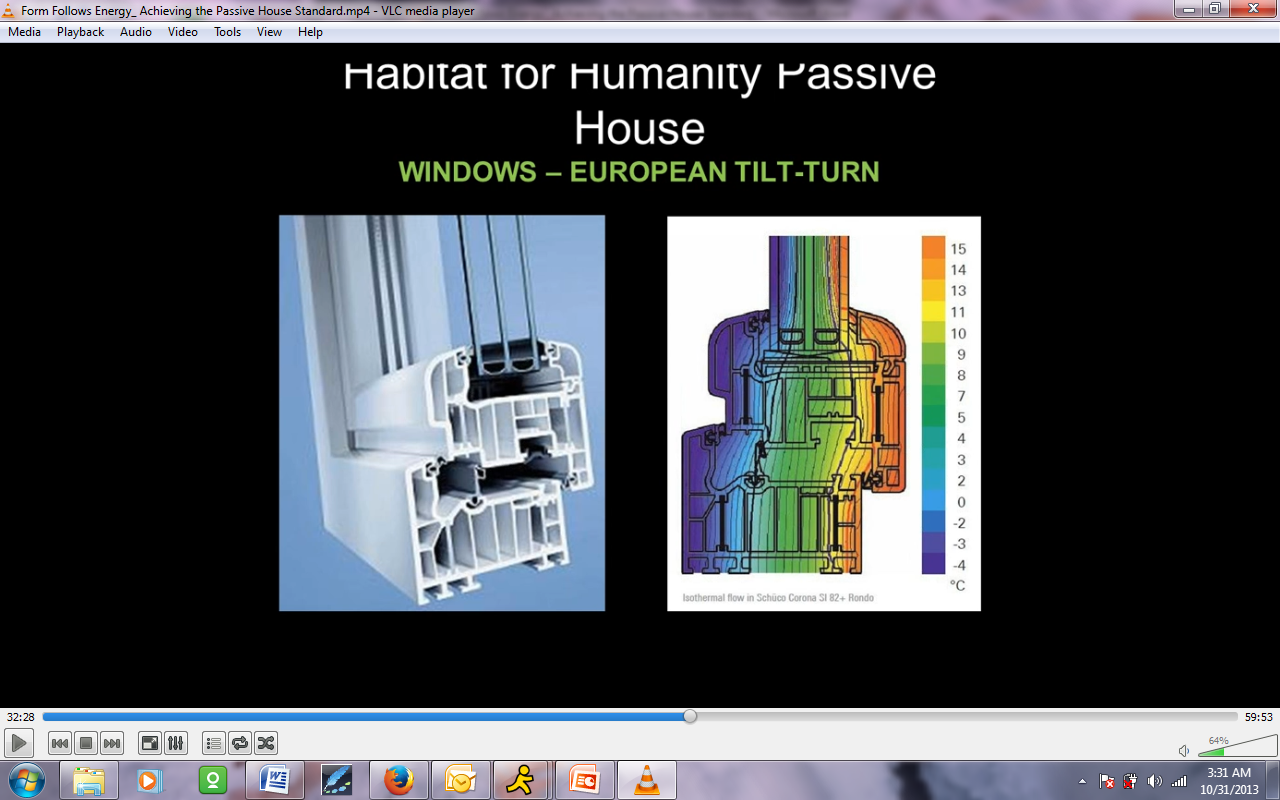 The HVAC system for this house. Even though most of the energy provided is through passive means, in Northern Vermont we do need some kind of actual heating system for the house. That system for this building was Mitsubishi Hyper-heat, an air-source heat pump with a design load of about 12,000 BTUs per hour. It's a very, very, very low load building, so it required a very small amount of equipment. We also have the heat recovery ventilator I had mentioned and the solar hot water system. The nice thing about these new air-source heat pumps is that they can operate at very low temperatures. This one can go down to minus 13 degrees Fahrenheit. It performed very well this past winter, even when the temperatures plummeted below zero. It was more than enough to meet the heat demands for this building. In fact, it’s only providing it at one specific point in the building. It’s not a ducted system. It’s a point source heater in the living room. That point source, given the strength of the envelope, allowed every room to be within a couple degrees of each other even on the coldest days in the winter. 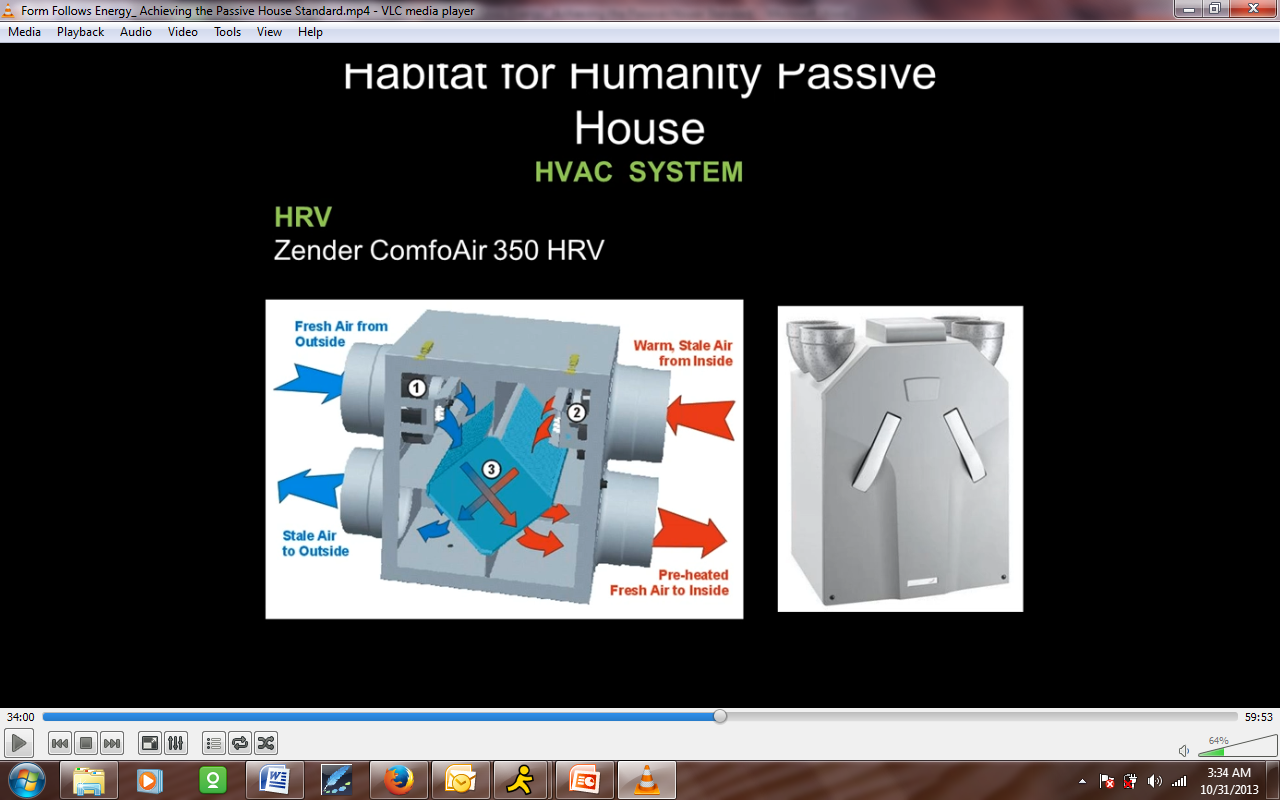 Here we are looking inside a heat recovery ventilator; the transition of the heat energy from the exhaust air to the incoming fresh air that we mentioned. As I said before, what's really important about these units is not only the efficiency of the heat recovery, but the amount of energy it takes to run this unit. If you're working in the Passive House Planning Package, you will be asked to input that amount of information into your energy model so that you can see how that impacts the overall energy performance of the building. Here we are looking at the ventilation system of the building. It's a very simple supply to all the living spaces, exhaust at the bathrooms, and exhaust in one place in the kitchen. 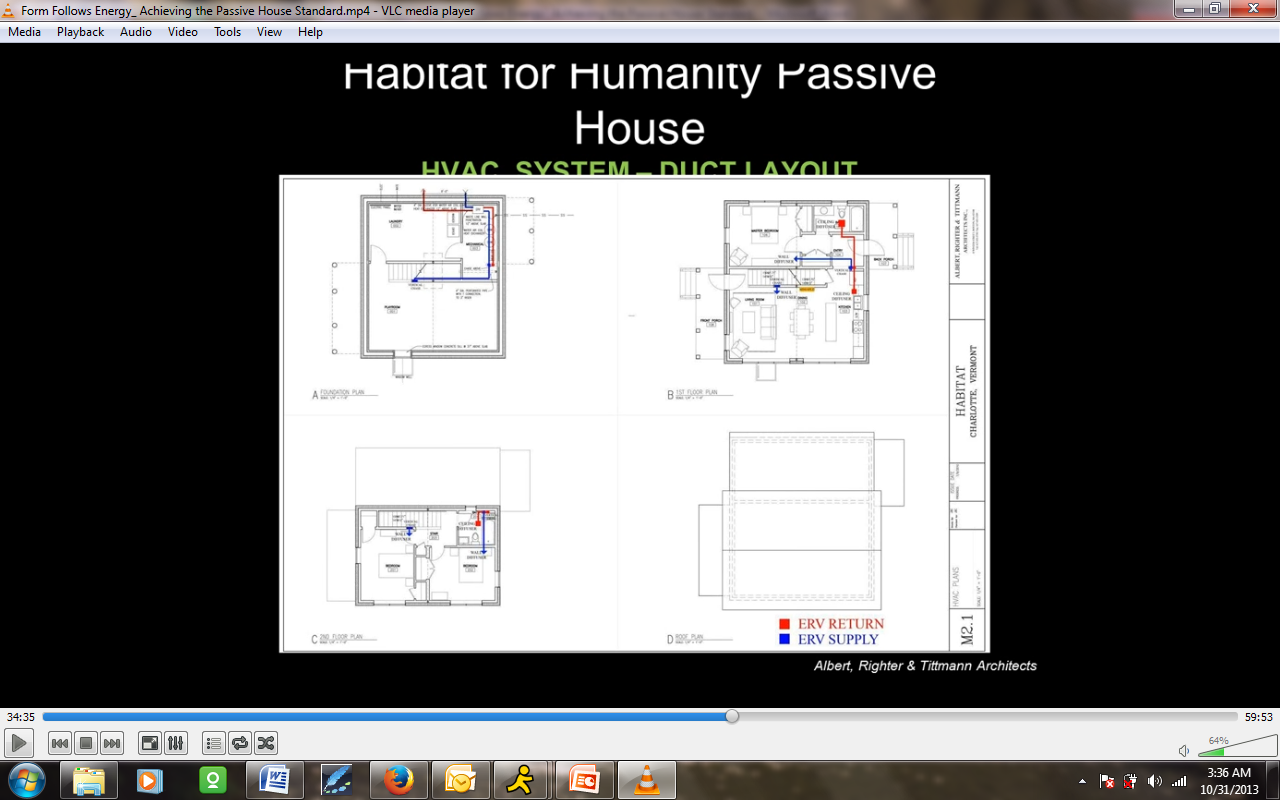 Also critical to a low energy building are the appliances that one specifies for the building. We chose all Energy Star Tier III appliances. On the Energy Star website, you can go and look up and analyze the amount of kilowatt hours per year that each of those is going to likely use. That would also be input into the Passive House Energy Model. Here we are looking at the verification page of the PHPP. You can see that we did design a certified Passive House, so all of the columns on the right say yes in relation to the values that I mentioned earlier. 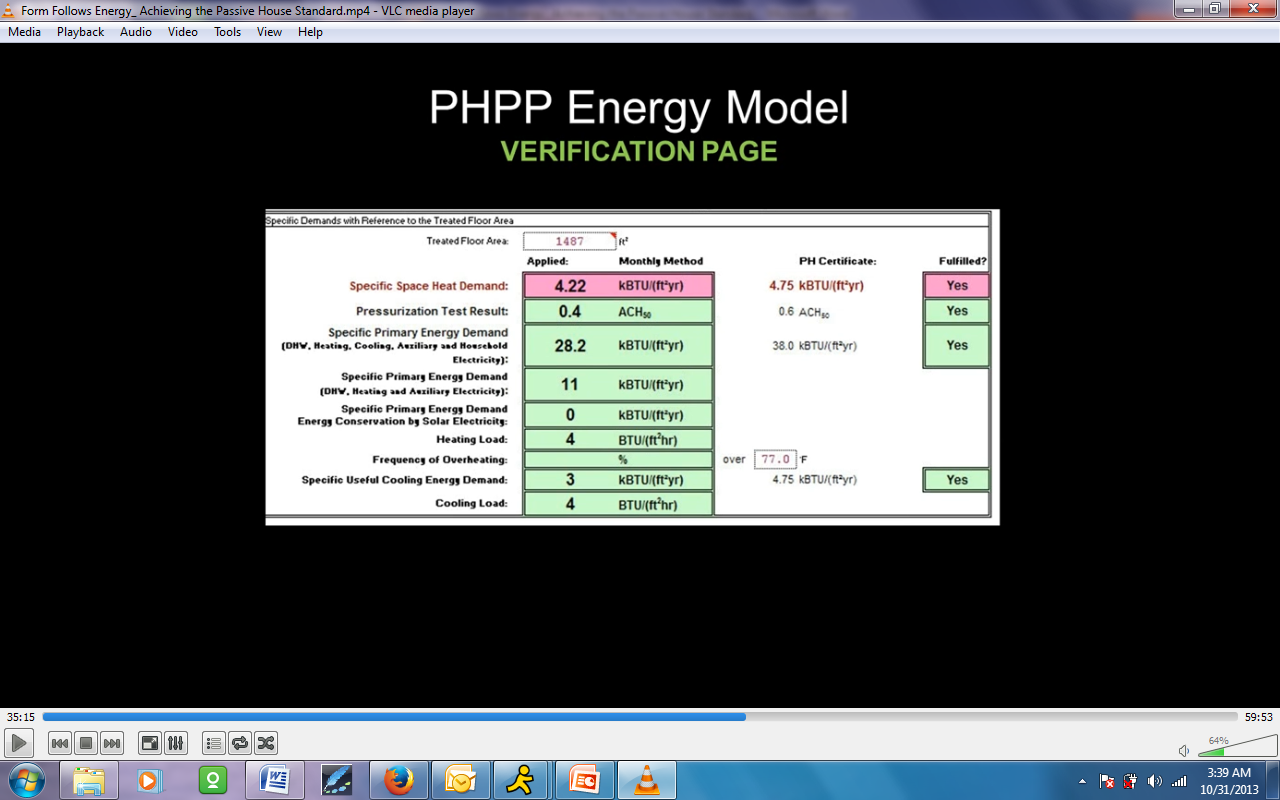 The 4.75, our heat demand, was in the 4.22 range. We’re actually quite a bit below the 38 kBTU per square foot per year total energy requirement. Again, there's nothing about Passive House that says you can't consume less than the standard. What it’s really saying is, “This is the maximum you can use.” This is just another screen shot from the software itself. You can see the many, many tabs down below which are detailing all the different components of the facade. This is the window page. What it shows you on the right-hand side is how the windows themselves are gaining more energy than they're losing. Again, it's conceptually a critical idea to the idea of a Passive House that the windows actually become net energy gainers rather than losers. 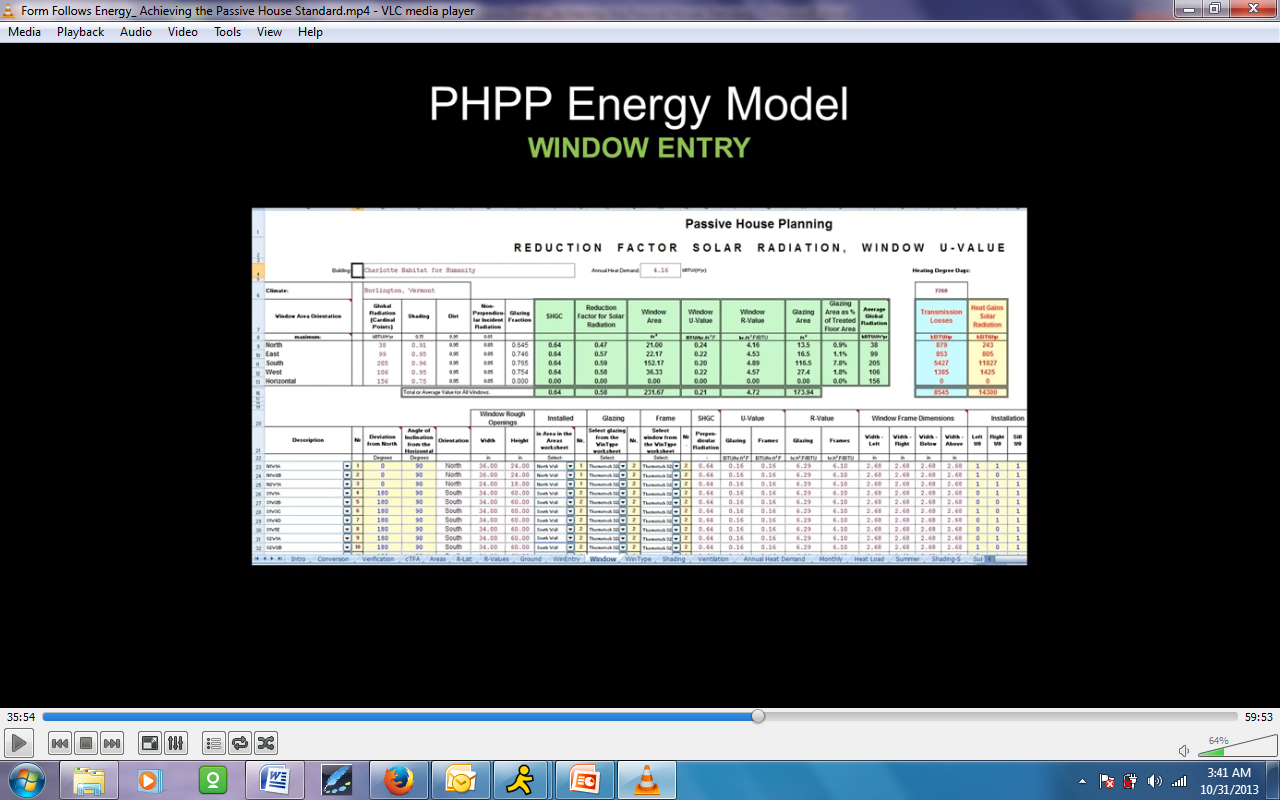 As I said before, the building has to achieve 0.6 ACH per hour at 50PA. Here we are. This is the actual blower door test for our building. We hit 0.41 ACH50 or about 102cfm at 50PA. A very, very low amount of leakage came through this envelope. 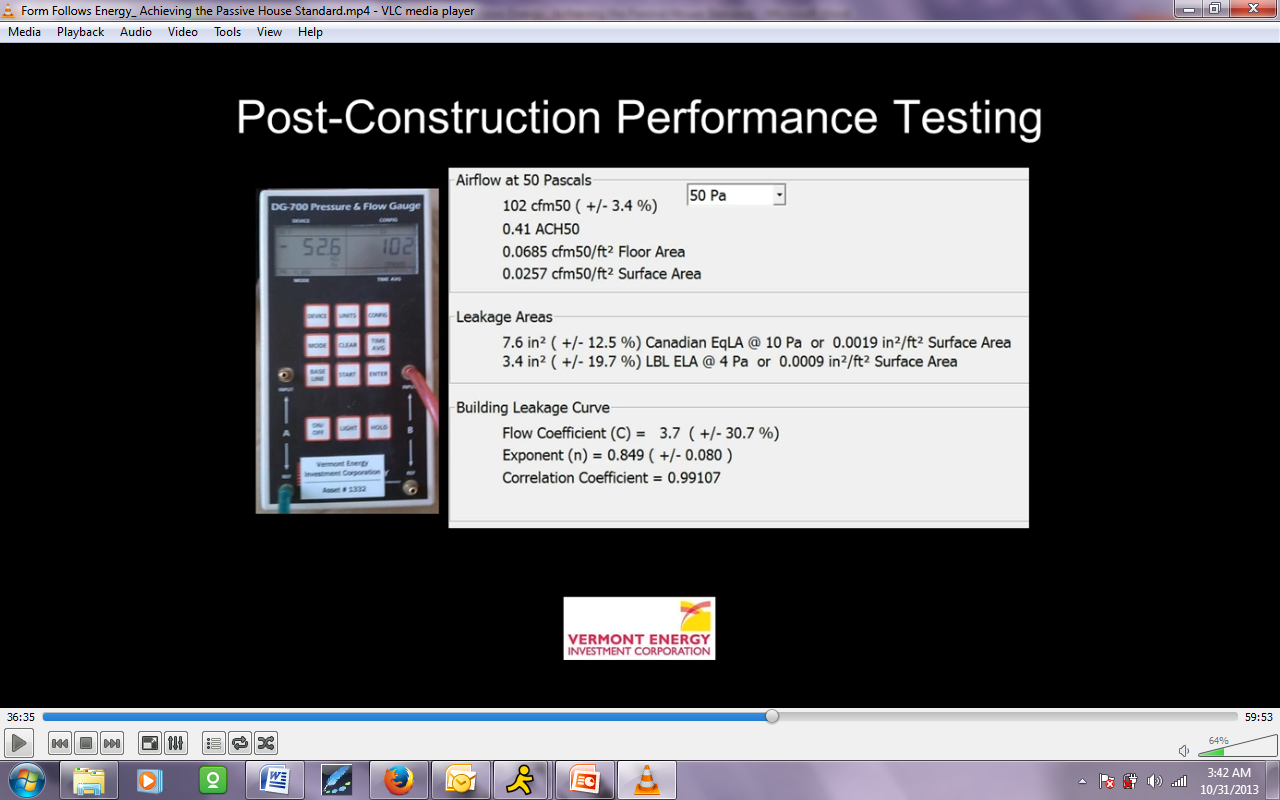 One of the real benefits in this whole project has been the post-construction performance monitoring system that was installed by Peter Schneider of The Vermont Energy Investment Corporation. Ongoing, we and the VEIC are monitoring and measuring temperature, indoor air quality, relative humidity, and also the energy consumption of the building itself. I'm going to share with you some of the data that we've gotten out of one year of operation at this building. So here we are last October. You can see that the graph at the bottom in red shows the air temperature. We had a low of maybe 40 and a high of 55. You can see the range of indoor air temperature kind of floating in the 70s. You can see on the bottom the amount of energy needed to keep the building warm. When the temperature got down to the 30s, the heat pump turned on for a brief period, but that was the only time the heat came on in October. 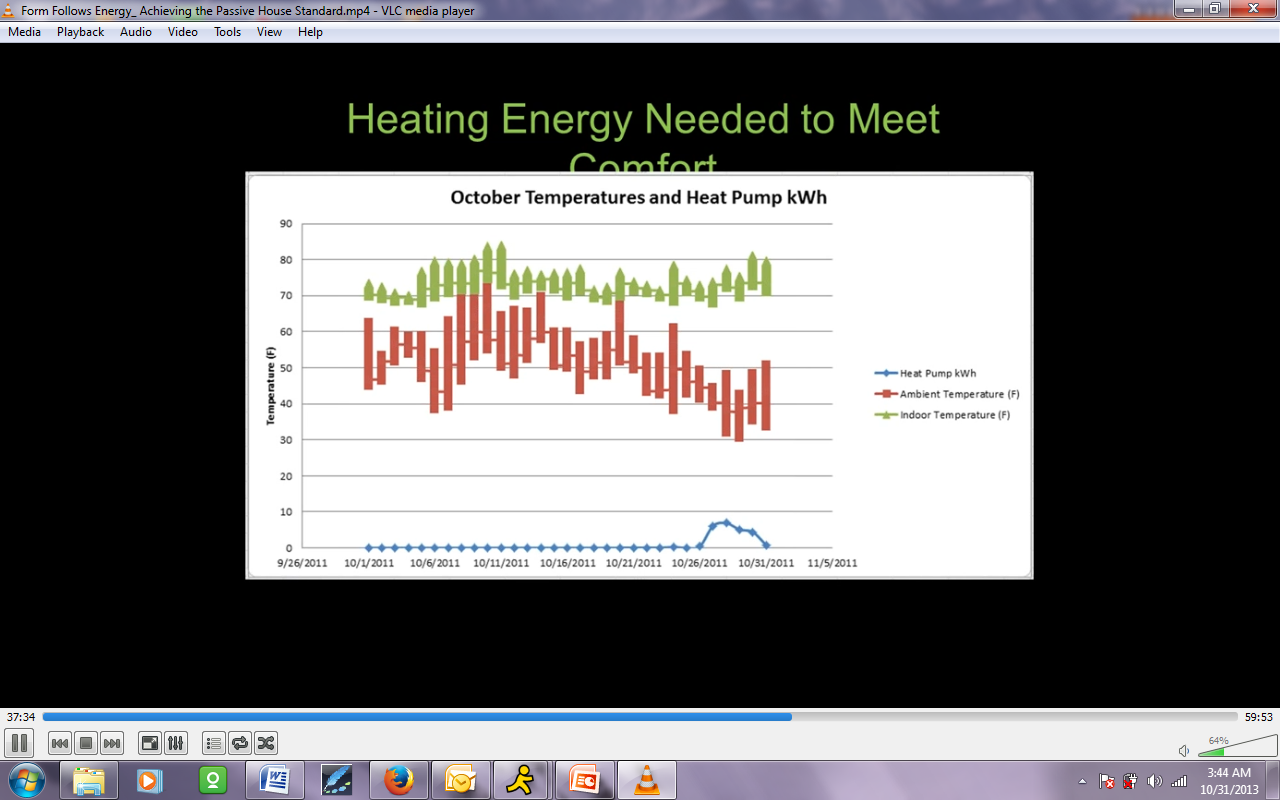 When we start to get further into the heating season – here we are in December – this shows the entire month. The total energy usage for that heat pump to keep the building more or less between 68 and 72 degrees was 135 kWh. If you were to take this and say, “What's that the equivalent energy to?” That’s a couple 100 watt light bulbs running continuously. That is the impact of this high performance envelope on the total heat demand needed to keep the building at a comfortable temperature in Northern Vermont. 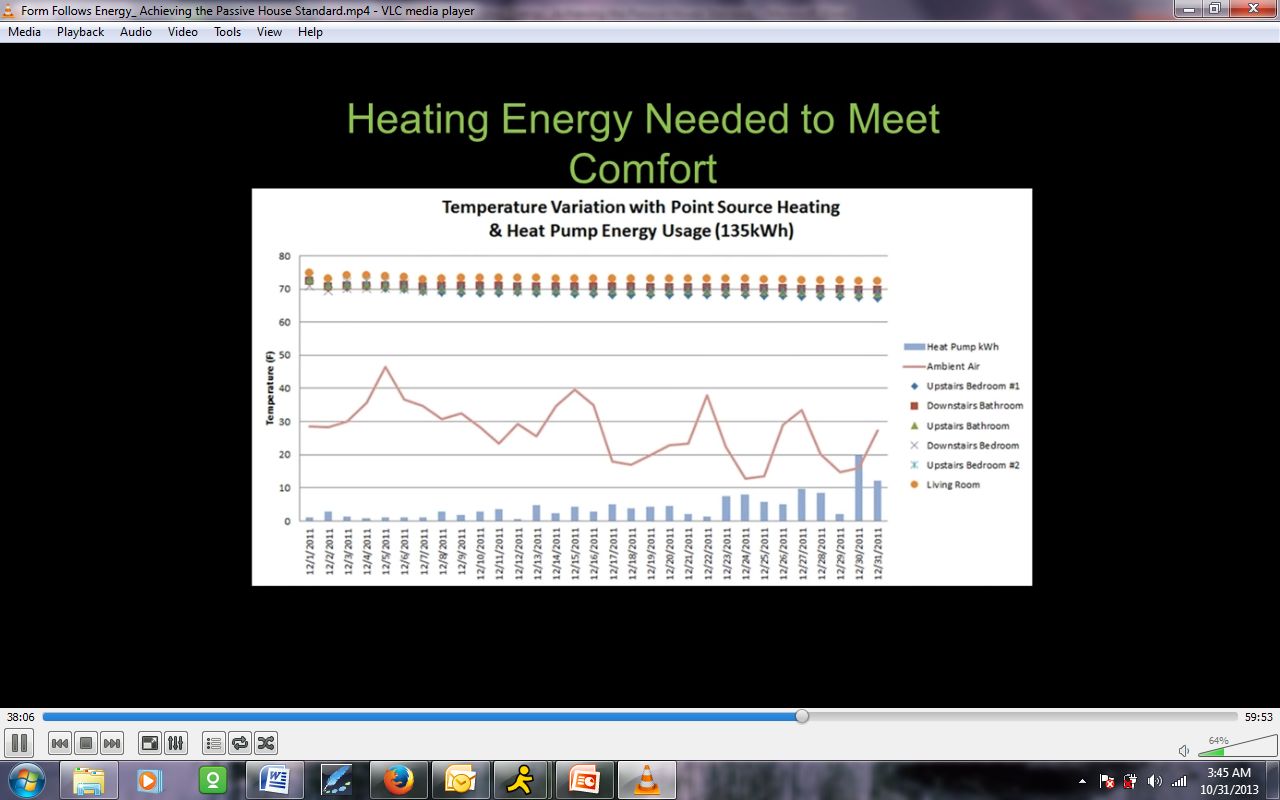 Here we are again in January. It got even colder there, approaching zero. The temperature of all the rooms stayed very consistent. The kilowatt hours increased from December, but this is still a very, very low amount of energy needed to keep that building at temperature in a very cold part of the U.S. 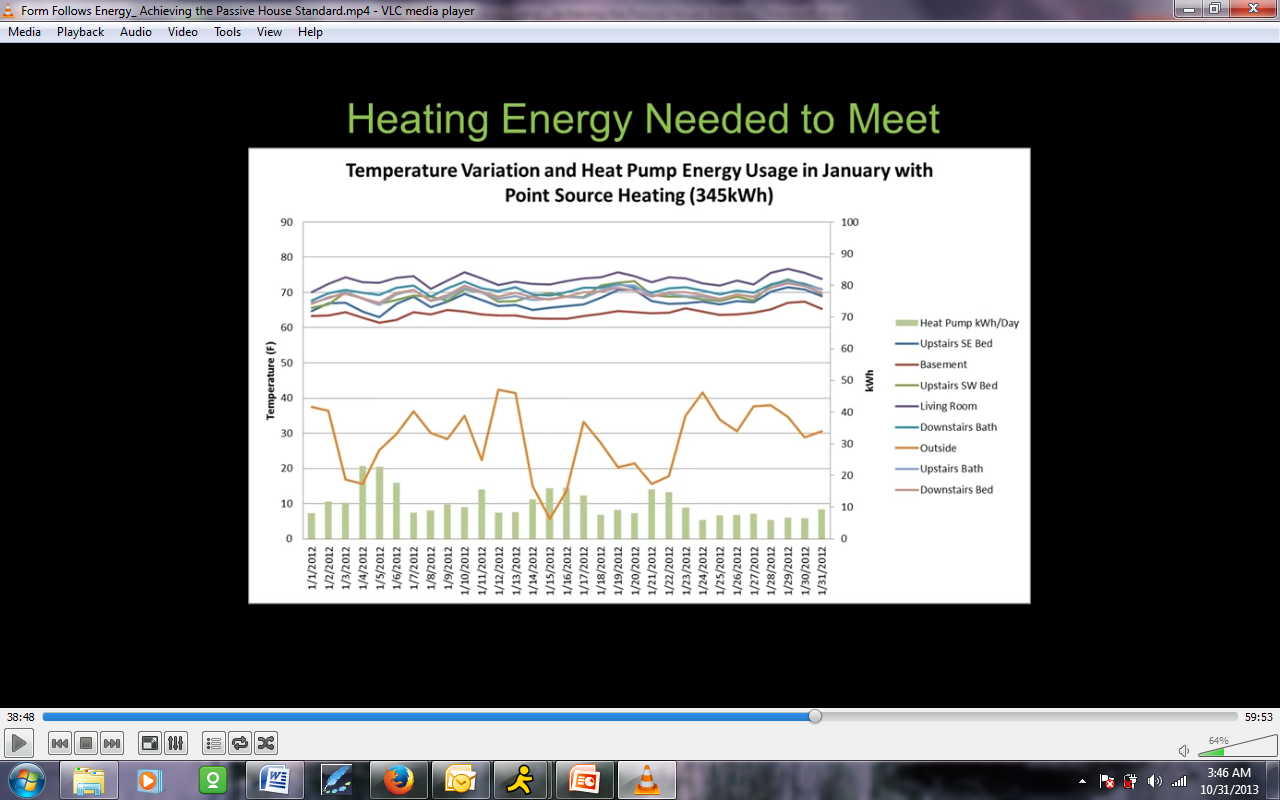 Indoor air quality, I think, is a critical component to any Passive House building and one of those nice results that you get from focusing on things like energy reduction. Here you can see the indoor air quality, as measured in the building, consistently below 1,000 parts per million. The wattage to run this unit, really when it’s in continuous operation, it’s about 18 watts continuous, which is the equivalent of a fairly good sized CFL light bulb. We’re not talking a lot of energy to run this unit. 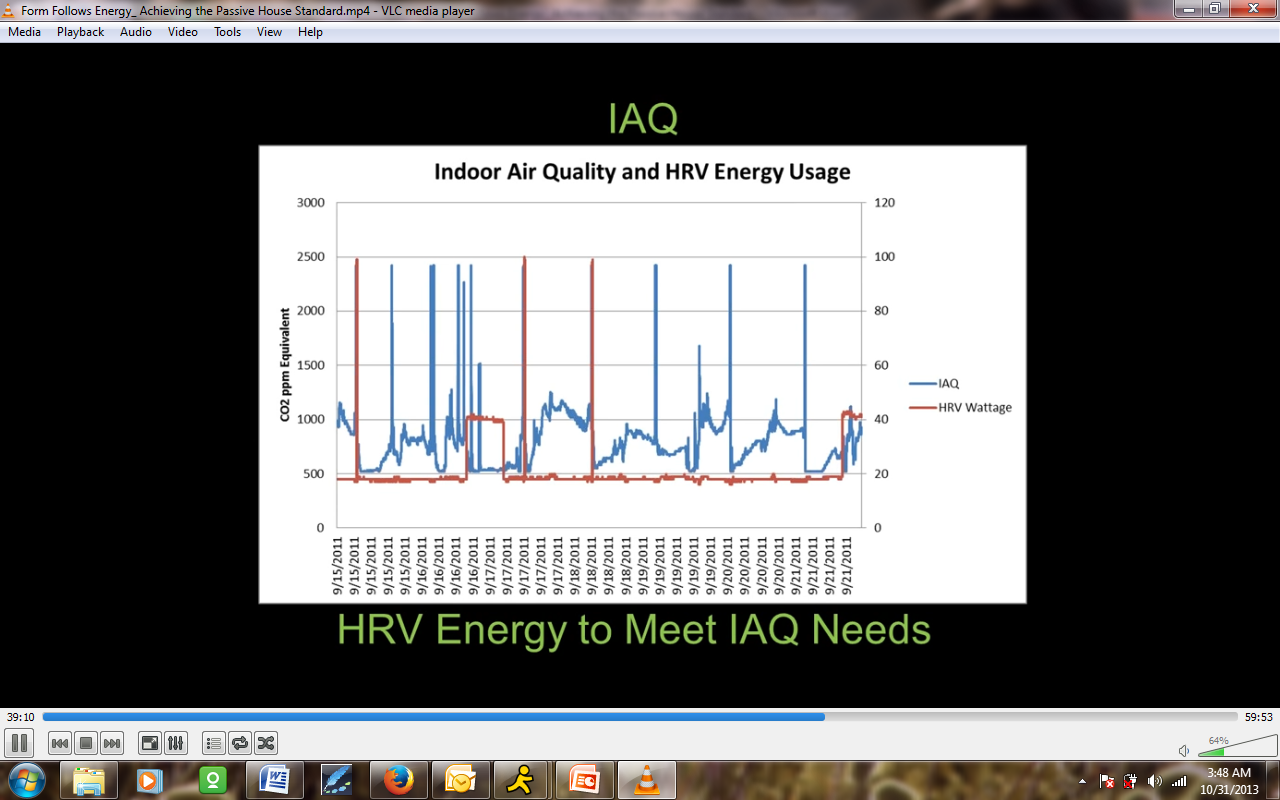 Around the 16th of December when that unit was boosted, you can see the corresponding drop in parts per million of CO2 concentrations in the house. This is just a chart showing you the optimal levels for CO2 in a house. Anything below 1,000 is a very good result. Here we are looking at the indoor air quality and the efficiency of the unit, which we've also been tracking. That seems to be matching the manufacturer’s specifications. We’re looking at an average of about 95% efficiency, which means the air coming out of the supply duct is very close to the air that was being exhausted. That is important from a comfort standpoint so that you aren’t dumping 50 degree air into rooms throughout the house. 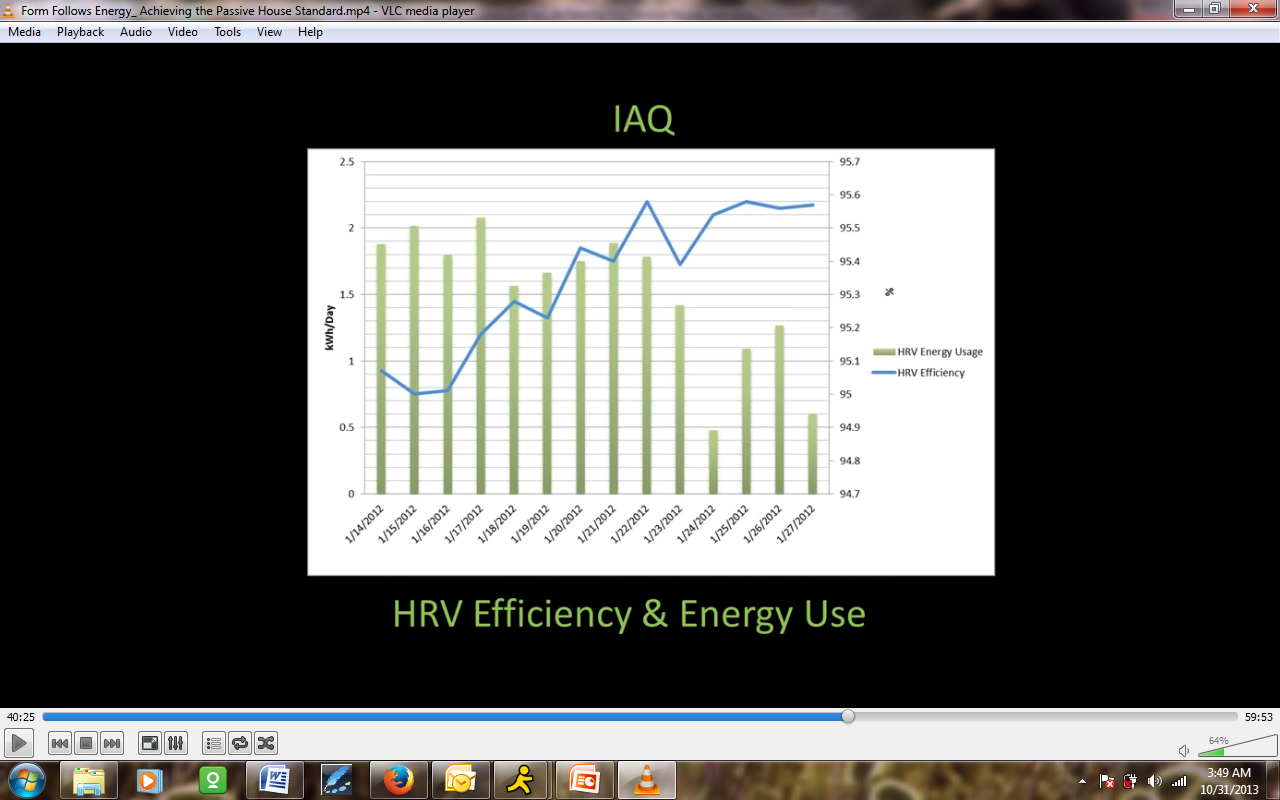 Domestic hot water. I had mentioned before that this house has a solar thermal system. This just shows you the total energy consumed for that system to heat the hot water. It’s actually relative to the other loads in the building. When you reduce the energy to heat the building so much, hot water can actually become quite a significant load. 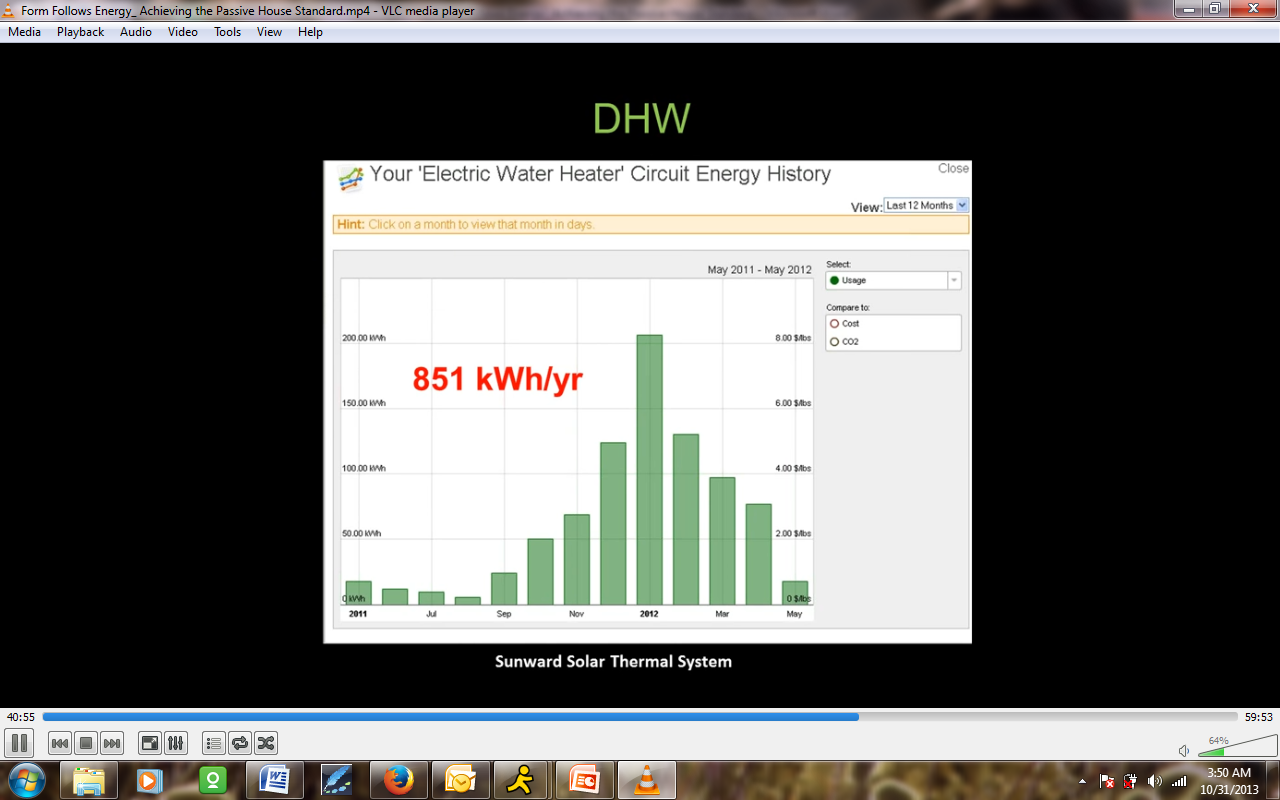 Cooling – now this is something that I want to touch on here because I think it’s an important part. We definitely saw some warmer temperatures than one may have wanted. The heat pump turned on for cooling. You can see that the PHPP more or less predicted that we’re going to have a cooling demand in the summer. 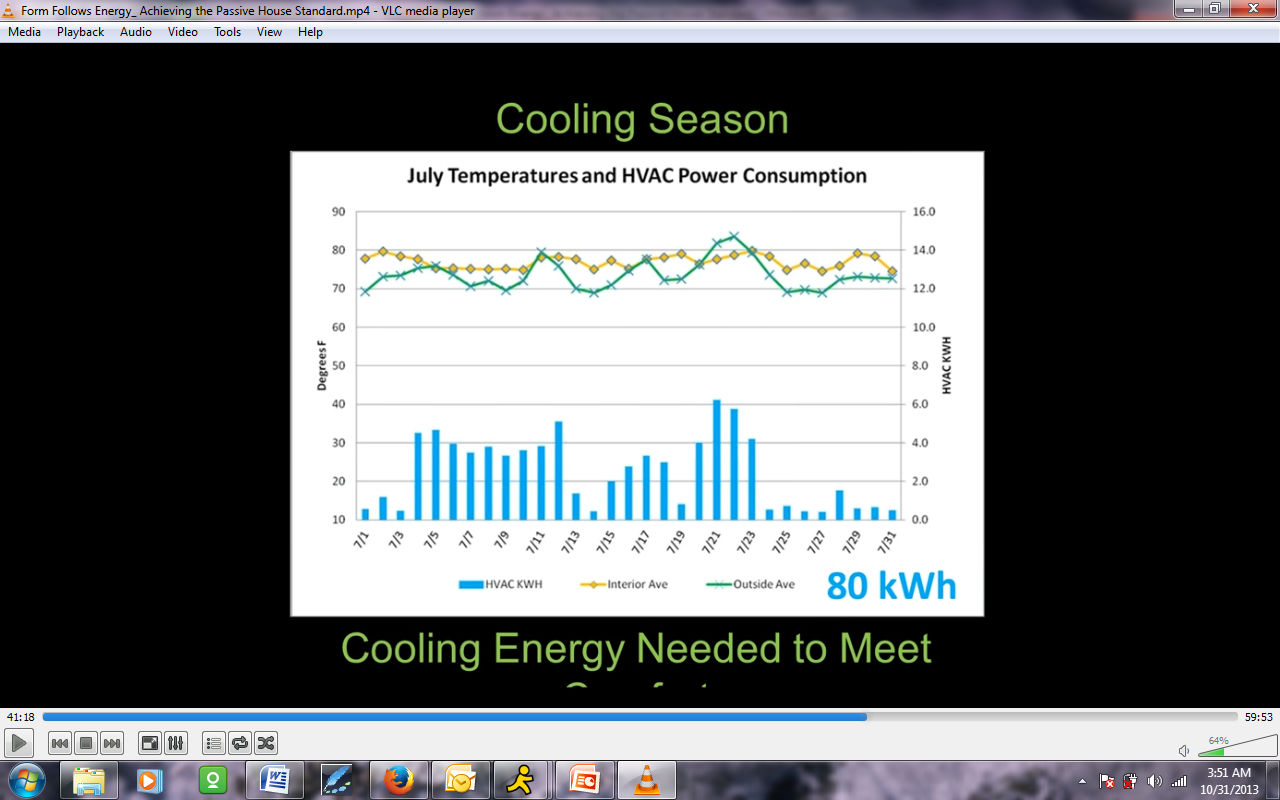 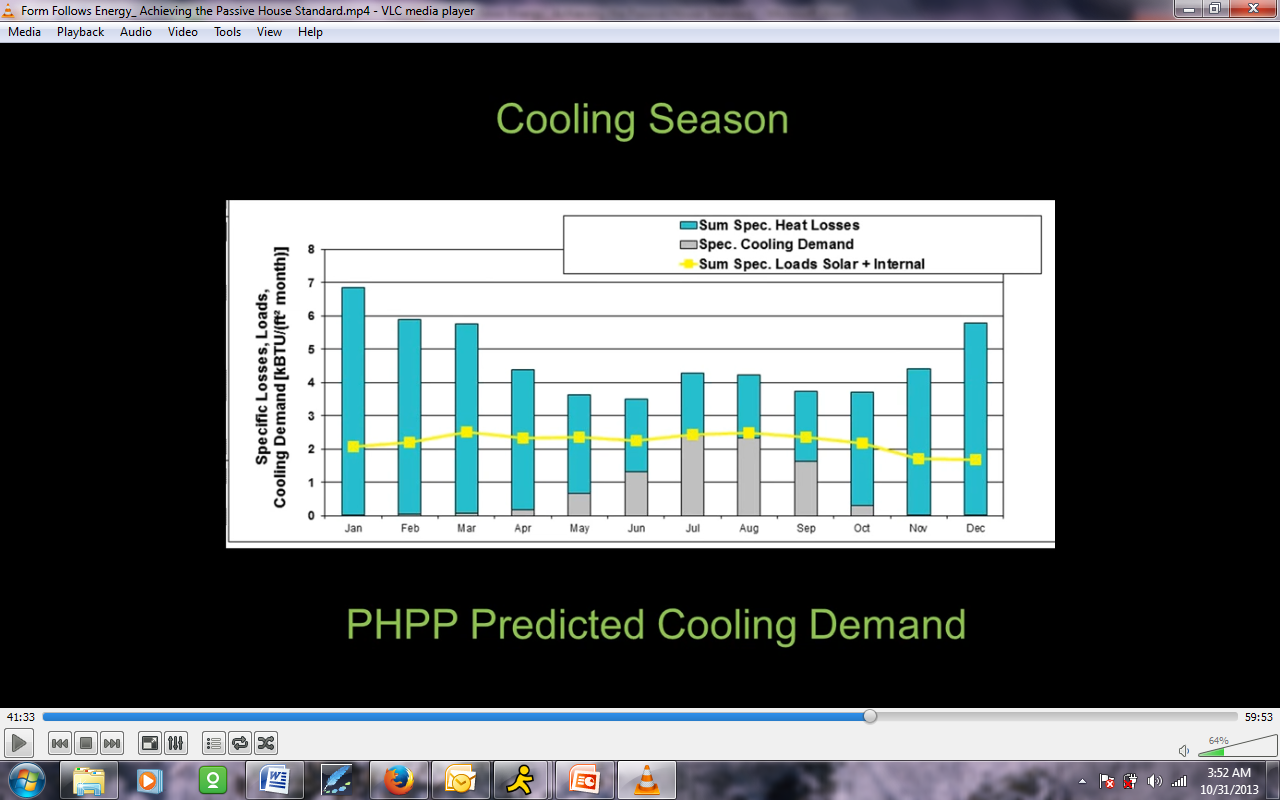 Shading is critical in a Passive House and we did not have it on the lower southern side windows. You could really see that in the temperatures inside, so there are plans for a trellis to be built before we get into the warmer parts of the summer. Hopefully that will help keep a lot of that unwanted passive solar gain in the summer out of the building. 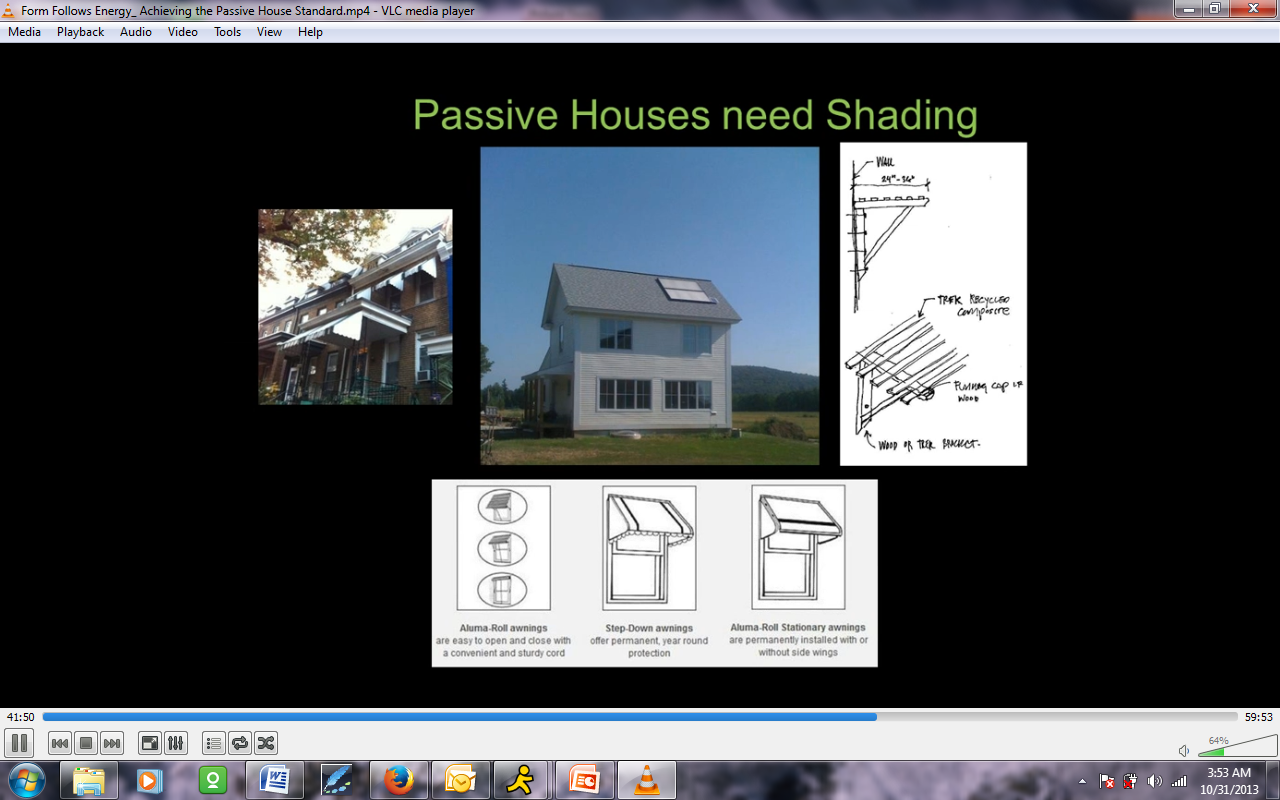 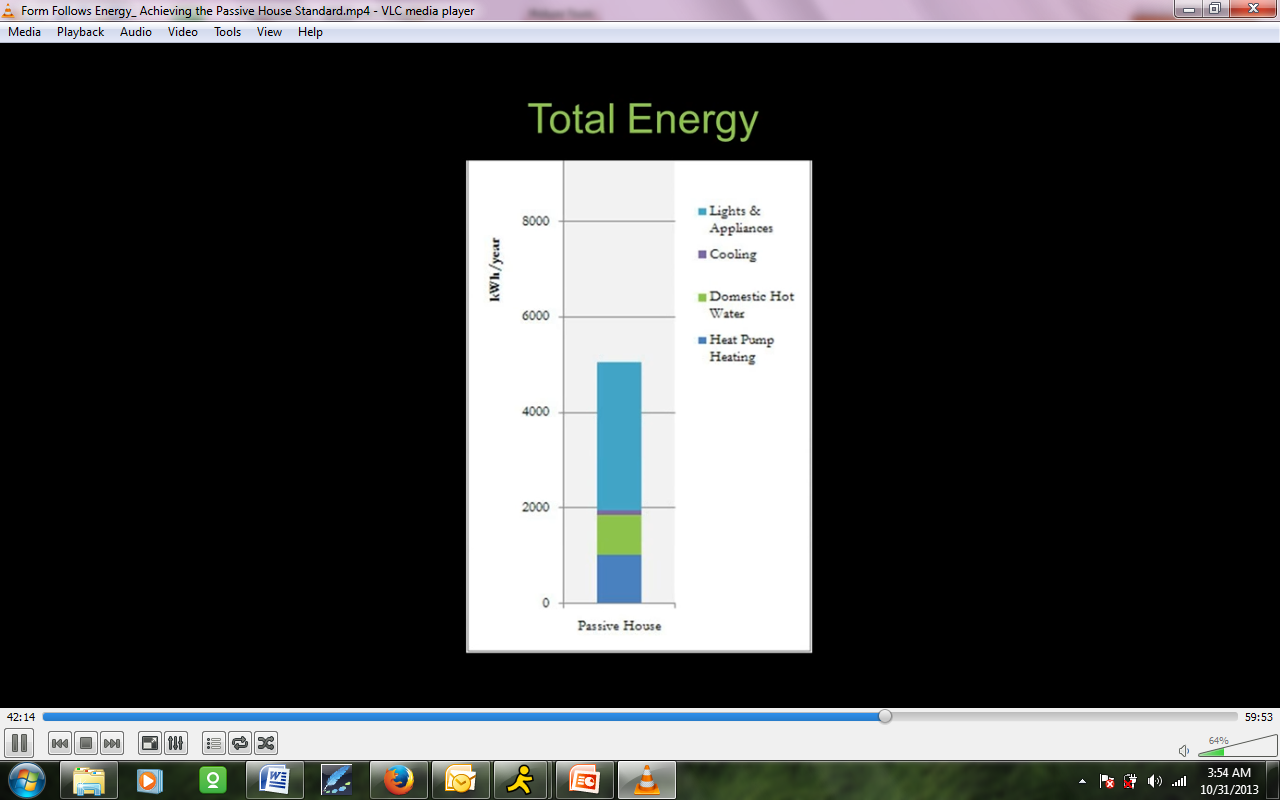 So how much energy did they use in a year? Well about 5,600 kWh, which a small 4kW Array would probably put this house at about net zero. You can see here where that domestic hot water load is one of the more significant loads in the house – probably representing about a quarter of the energy. The heat load is at the bottom, and then the plug load is above. We actually compared this to the annual heating cost from something called the Vermont Baseline Average which VEIC had studied. You can see here that the Passive House in red is a dramatic reduction in total energy consumption to heat this building over the year. VEIC measured about 300 new houses and estimated their heating costs. 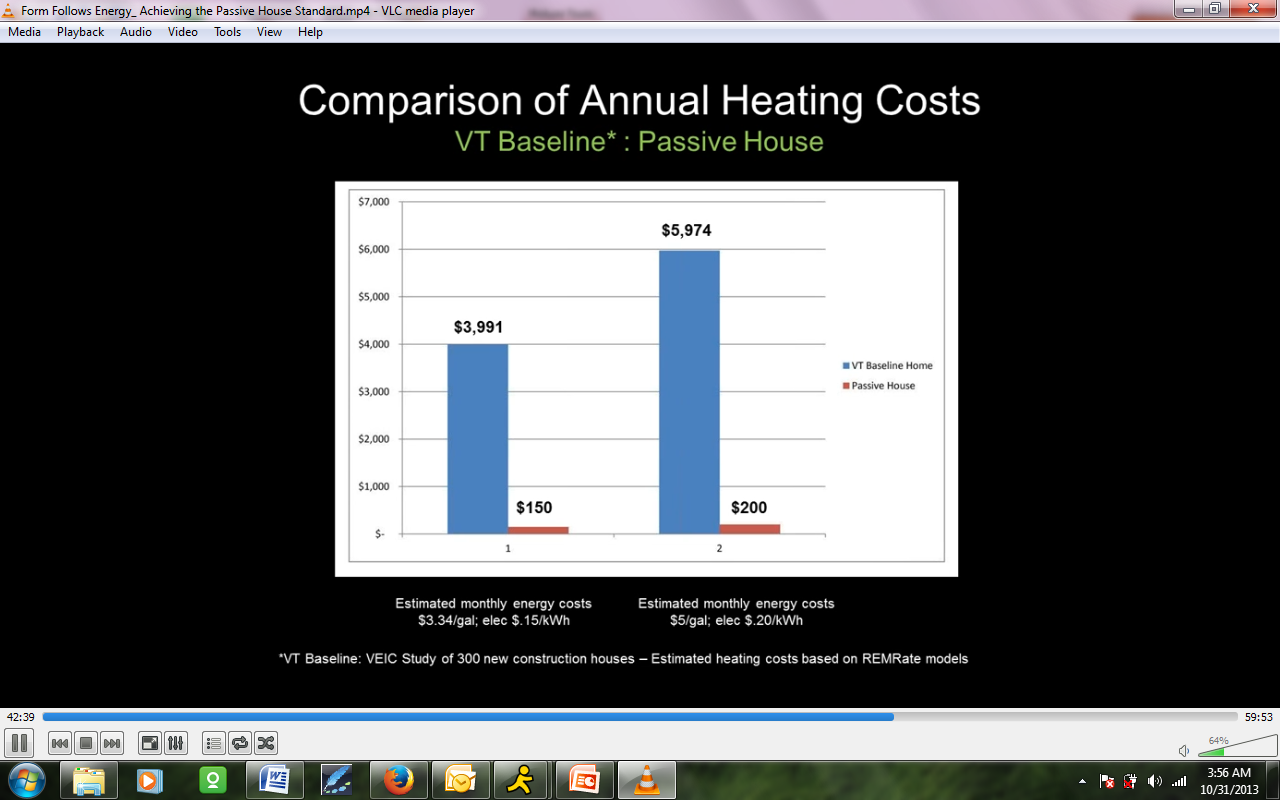 The nice thing about matching this with Habitat is that if energy prices were to double, the family in the Habitat house is really going to be isolated from that fuel cost escalation. The other thing to think about when you're thinking about total costs and return on investment is the total cost to operate.This chart just shows the scenario that you pay more for the Passive House, say 10% more or a $15,000 premium, but the energy you save on a monthly basis can more than cover that increased cost on your mortgage. So the total cost to own and operate a Passive House is actually less than the conventional building. Modular ConstructionLet me just take you through the construction. It was also built modular. This just shows you the modular arrangement of the pieces. Here we are in the modular factory. Air sealing was critical throughout, blocking within the open web truss and air sealing. EPDM gasket was set on the floor. So when the walls were put on that, we had a perfect air seal there. Essentially the drywall was attached to the stud frame through urethane foam, creating a perfect air tight drywall installation. You can see that here. 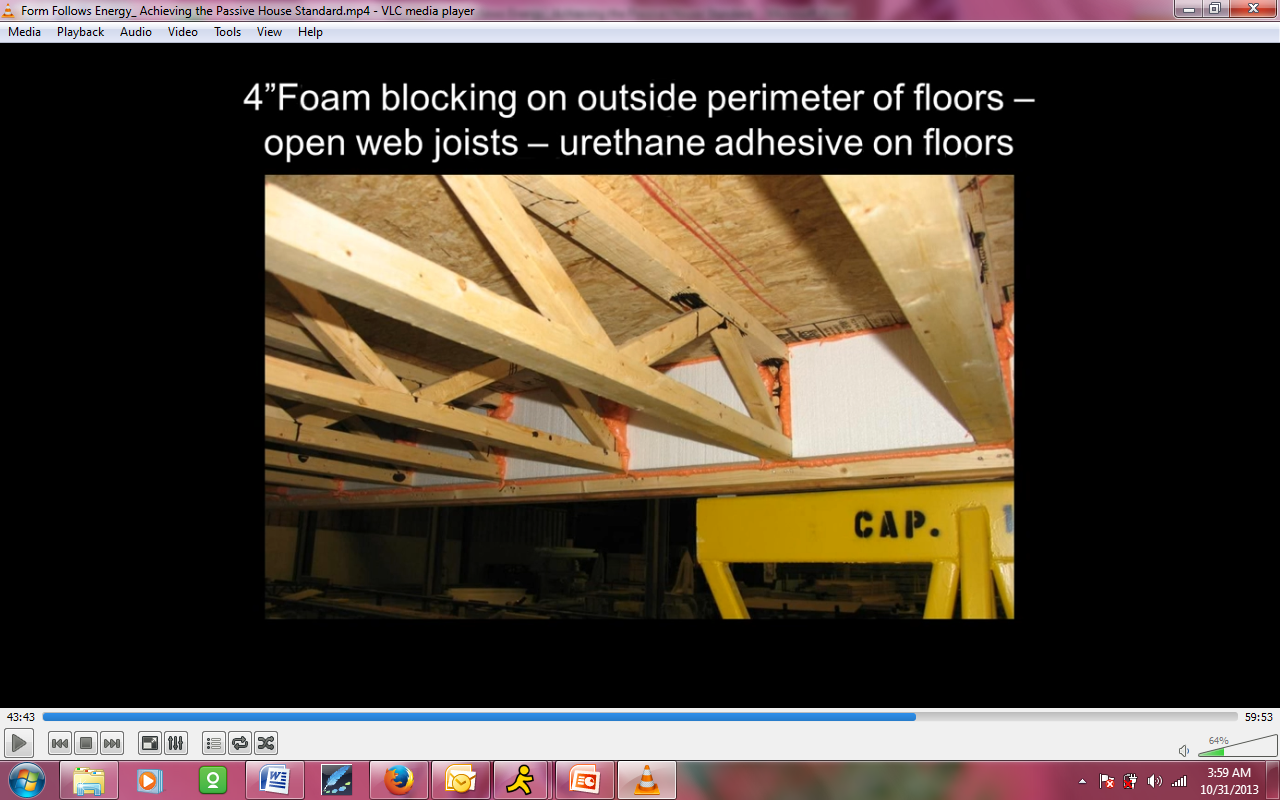 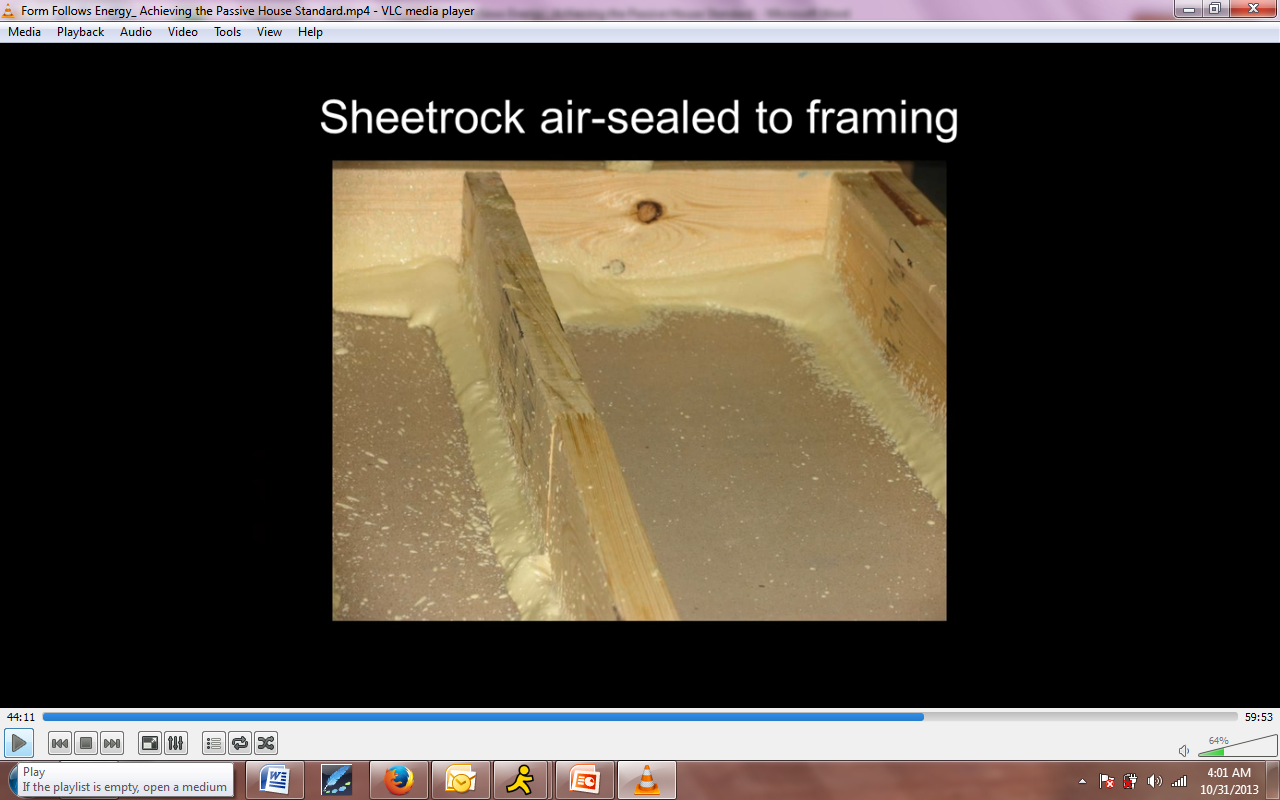 The walls were then tilted up. All headers were sized to the specific load and insulated. Foam sealed around behind tubs. OVE framing, so everything was done on 24 inch hung [?] centers with single top and bottom plates. There's a 20 inch raised Heel truss that allowed us to get the two feet of insulation up in the sealing. Dense pack cellulose was then installed. All the penetrations were air sealed. Any penetration through the wall was continued to be air sealed. You can see the zip wall which was taped; all the window and door installations air sealed.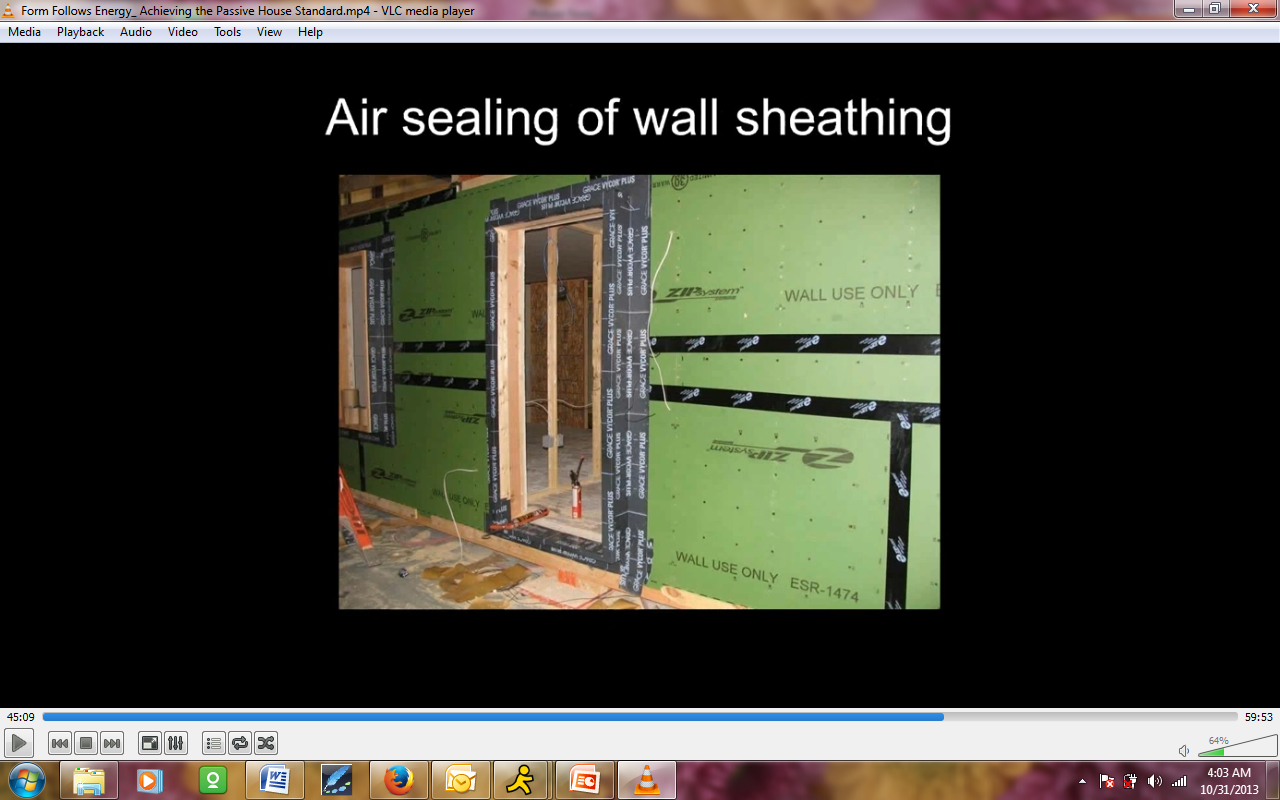 Here we have the rigid insulation being screwed and strapped to the exterior of the building. 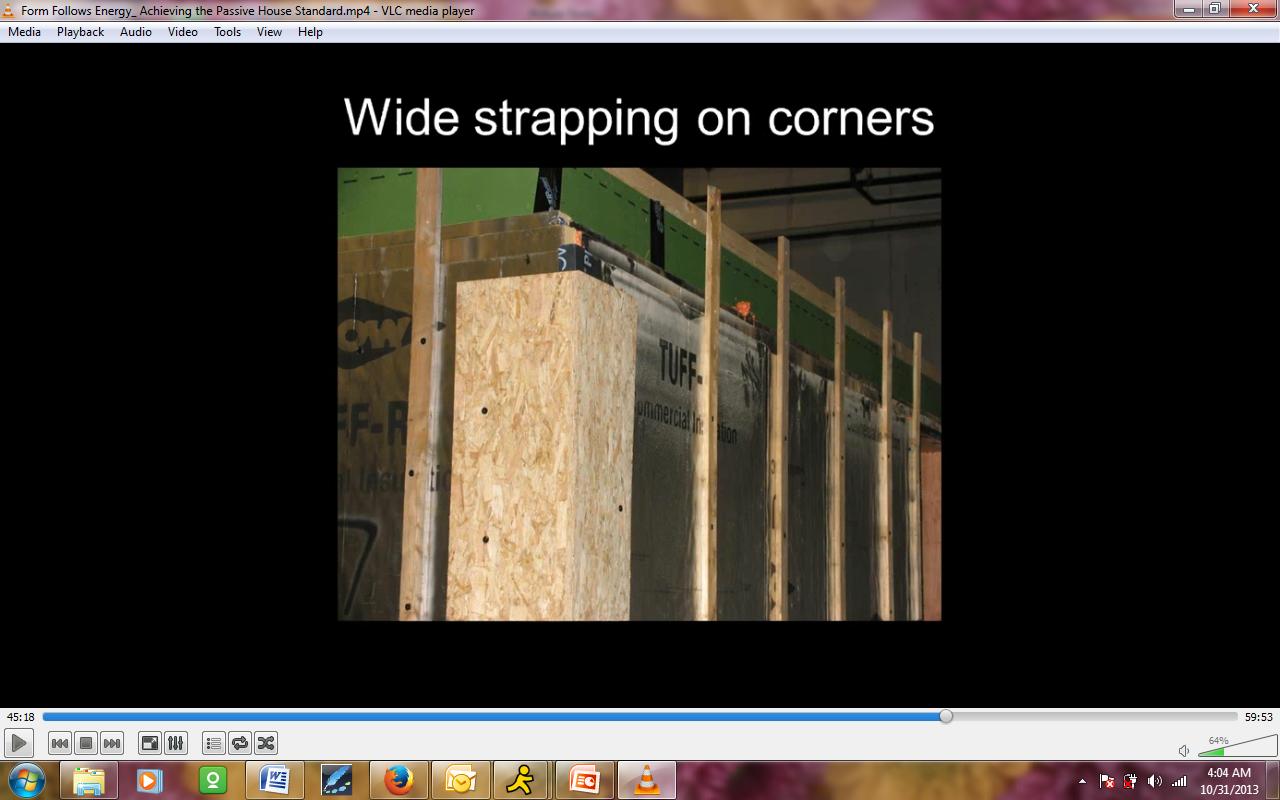 That was done in ten working days. Modular, although it’s not critical for Passive House, worked well for this particular project. Here we are assembling the building that morning in September of last year. What was critical after the building was assembled was that the Habitat volunteers would go in, seal up all those seams, and pull the rigid insulation across to complete the thermal bridge free envelope. Then, on top of that, strapping; Hardy plank siding was installed; asphalt shingled roof with similar external system was put in place. 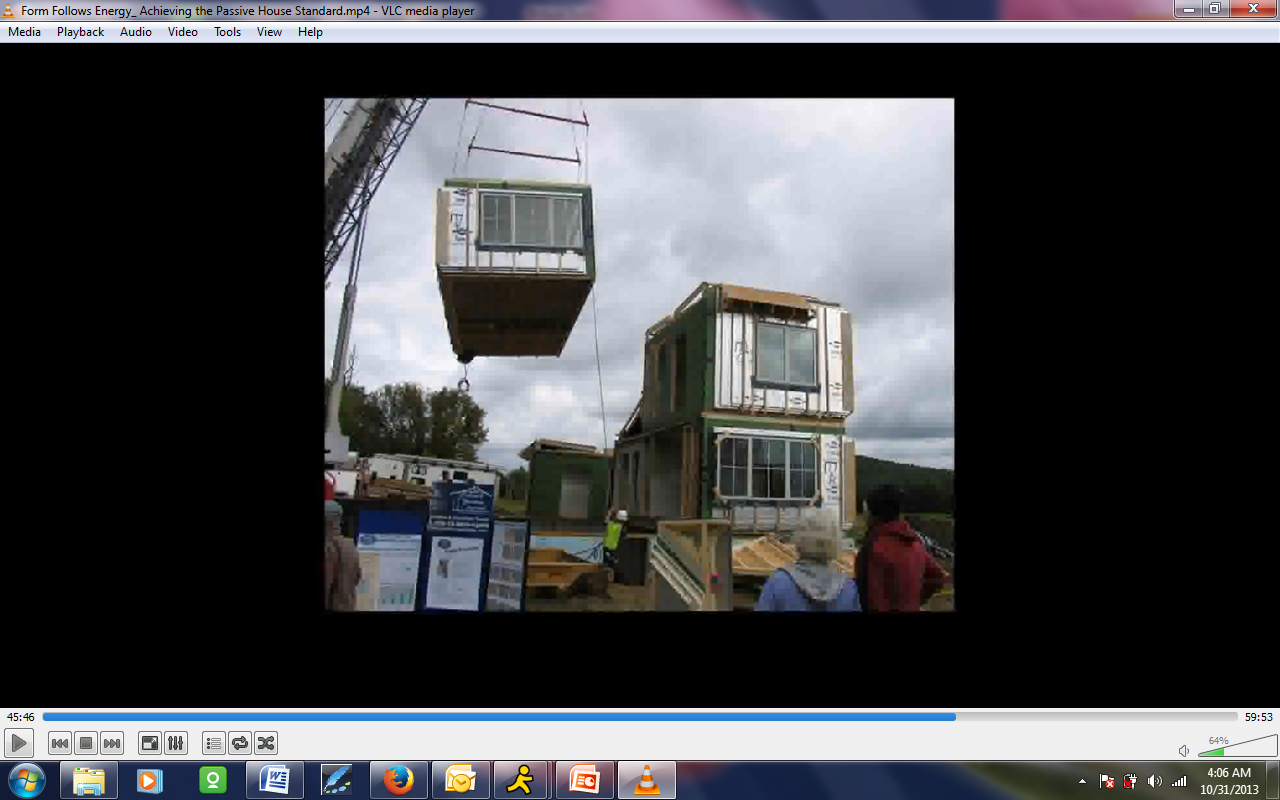 During the month of January, when it was still being finished inside, this was the only heating device in the house. It kept every room at about 72 degrees and cost about $30 to run. That was the first sign that things were going to be working well for this building. But now, as I mentioned before, we’re using a Mitsubishi Air Source heat pump. That’s the head on the wall that provides the heating and cool for the building. Here’s the mechanical system, the ventilation system, and solar thermal system. 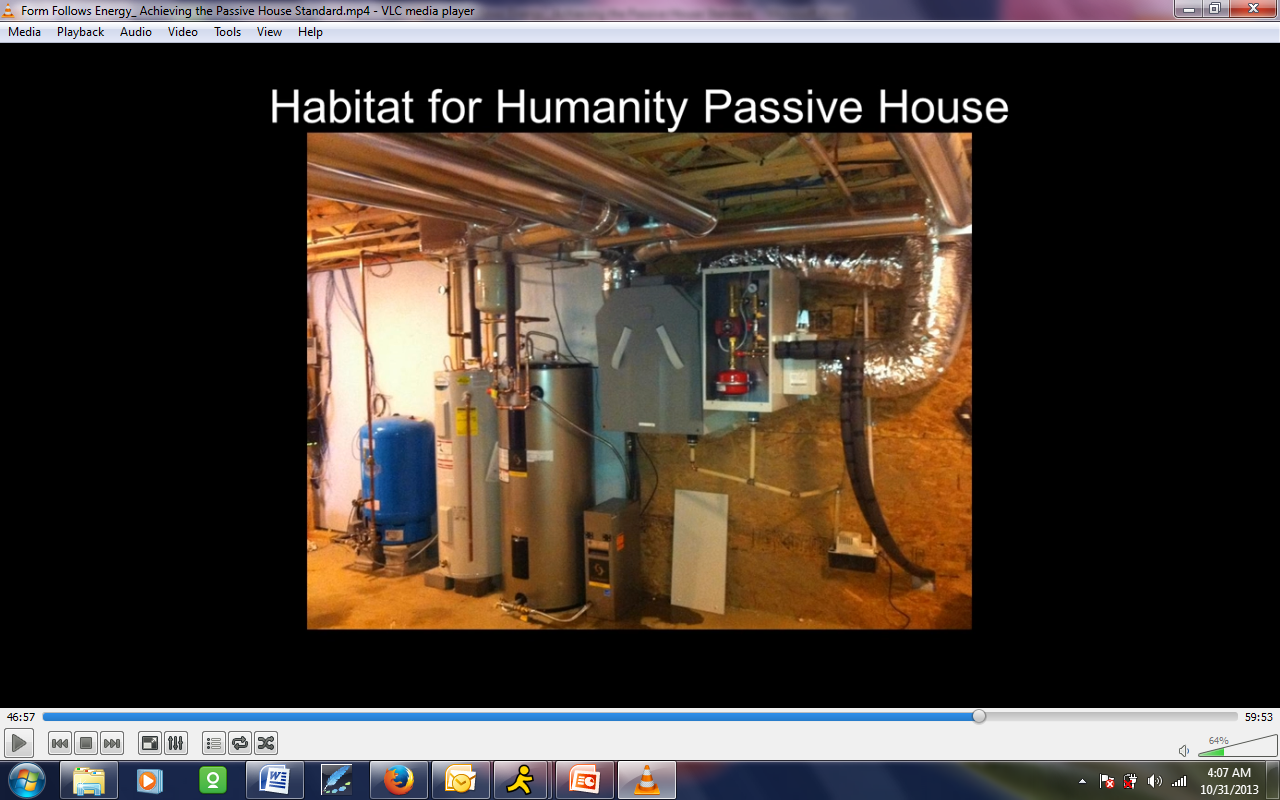 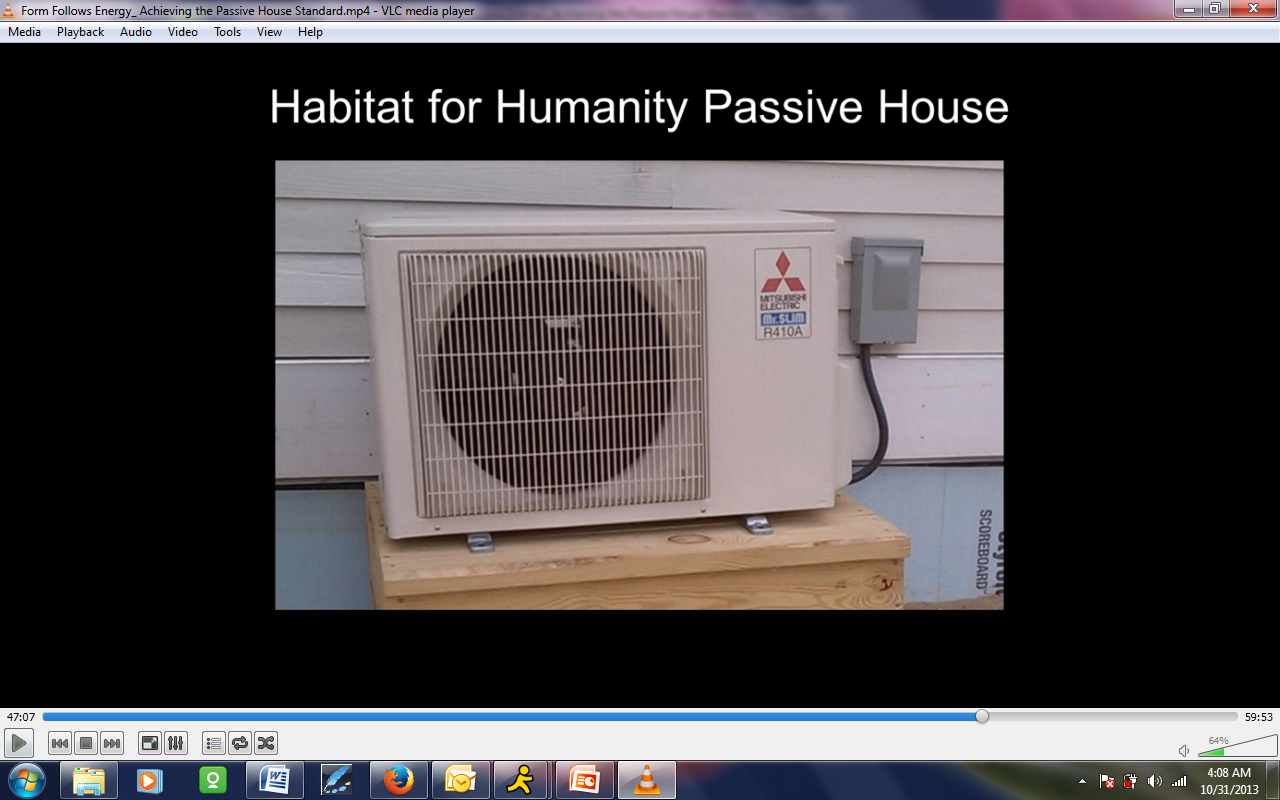 There's the exterior unit of the air source heat pump that’s tied into that unit that was mounted on the wall. Here is the building completed. You can see the thick walls in this picture – kind of a trademark of any super insulated building. You can see that we need that trellis on those southern windows. 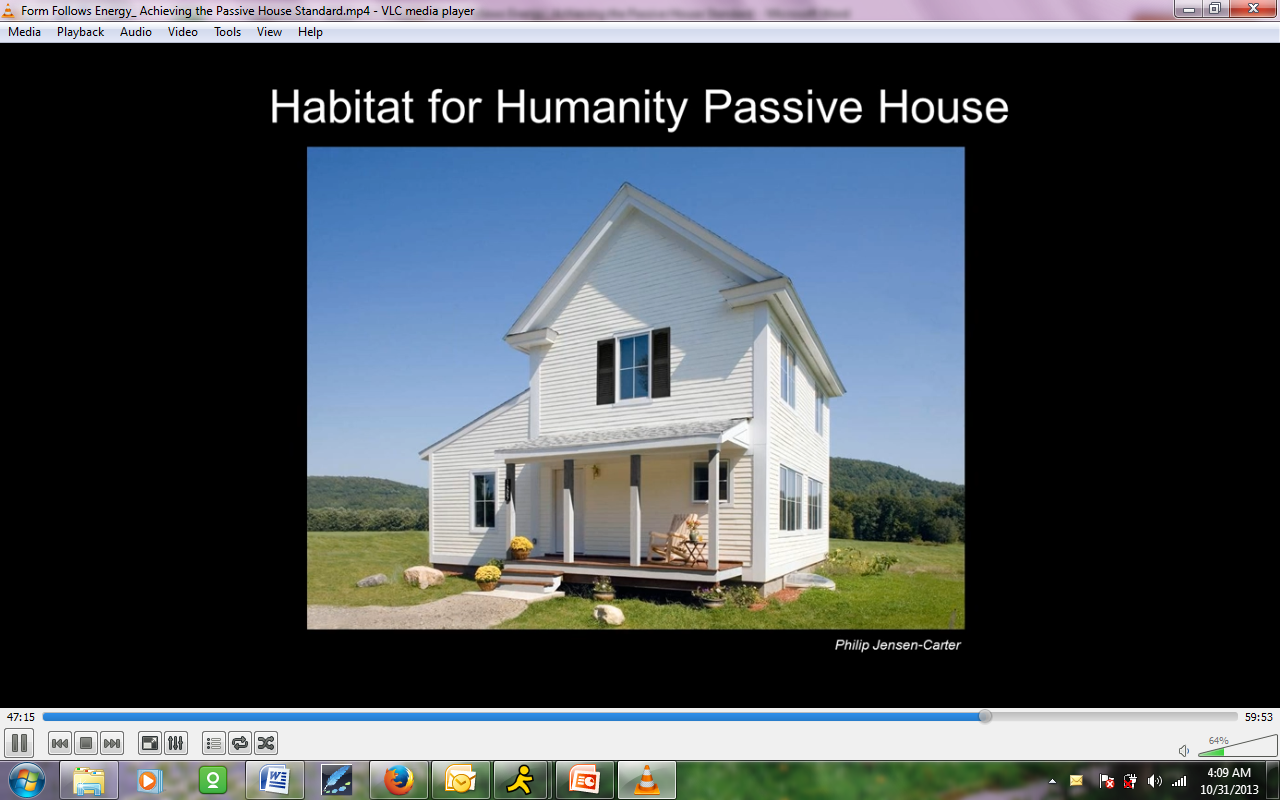 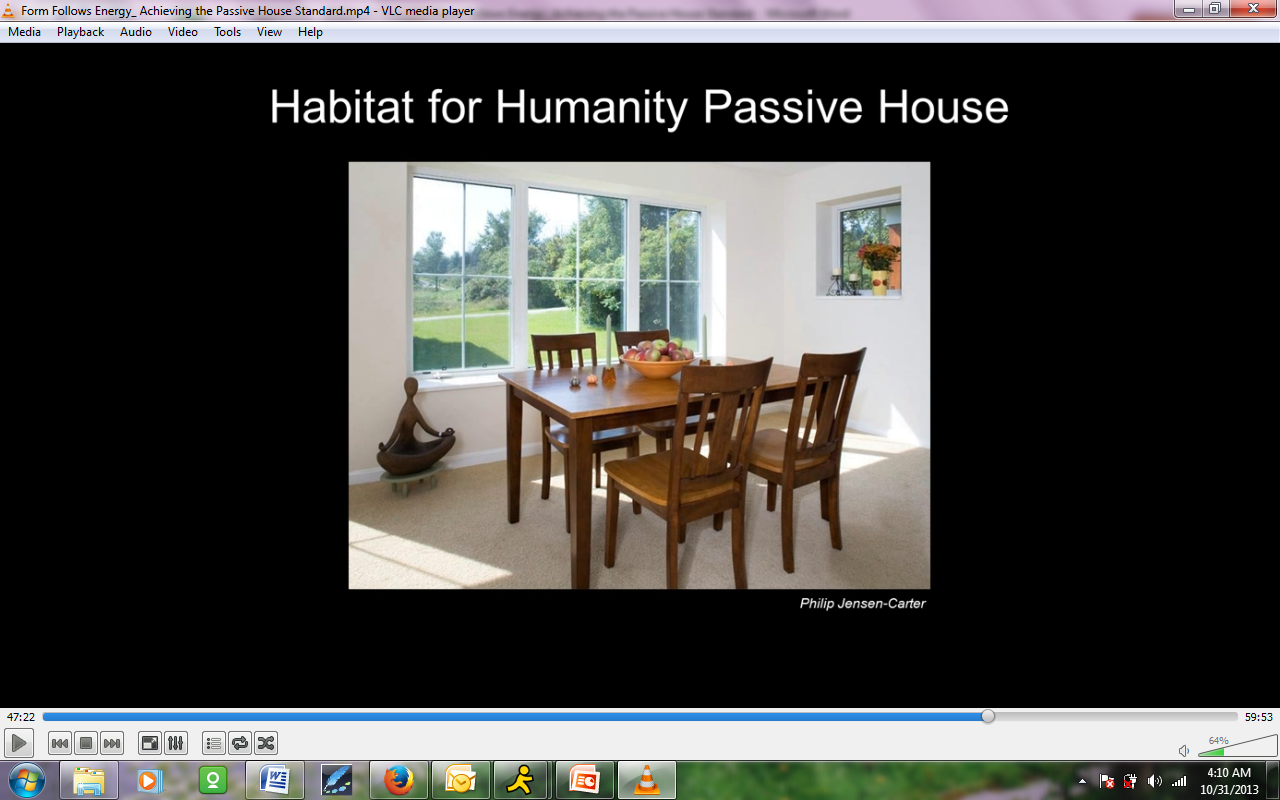 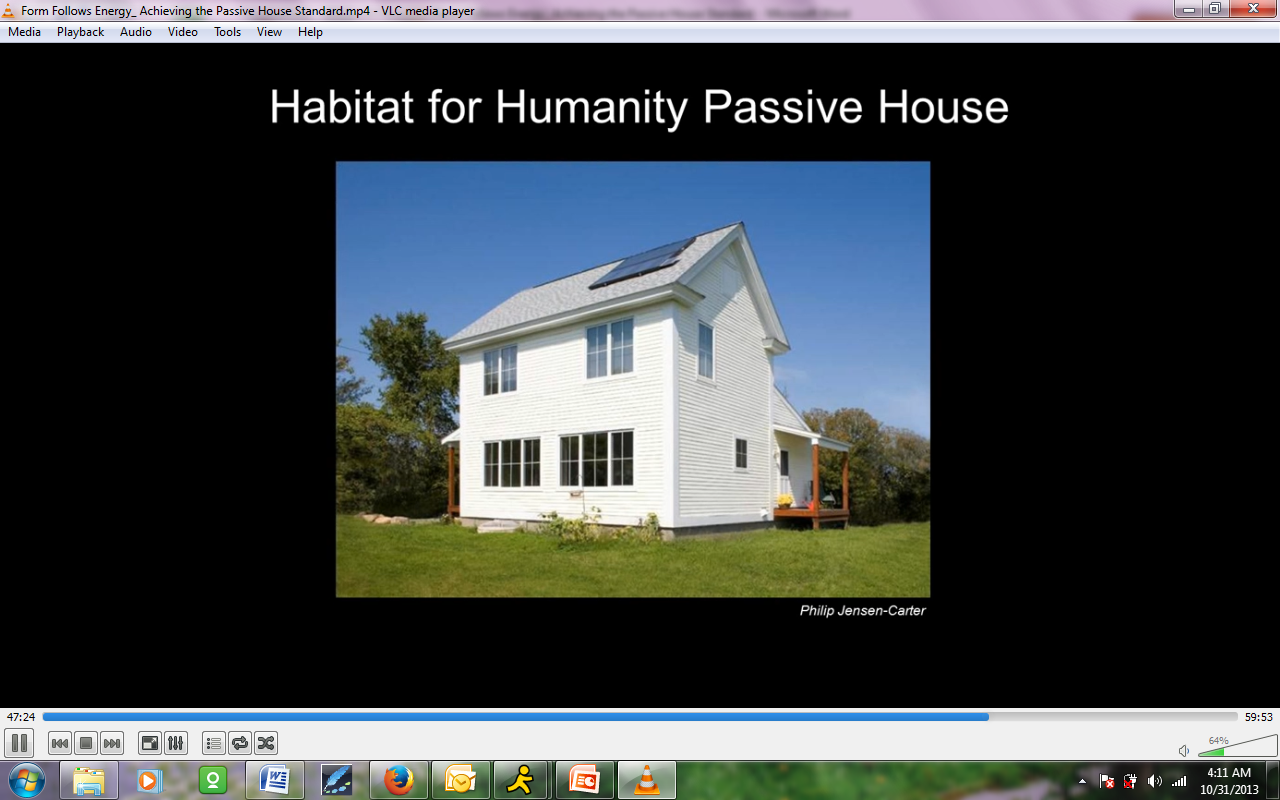 So just to sum it up, to me Passive House really shows the true potential of the building envelope and the power of integrated design that, through the information that we have available to us and the elements that we control as architects, we can truly design buildings to meet this new twenty-first century energy context. Here are just some links to other organizations and the Passipedia website where you can go for more information about Passive House design and buildings. Passipedia: www.passipedia.passiv.de 
Passivhaus Institute Germany: www.passiv.de 
PHIUS: www.passivehouse.us Thank you. Steve:  Thank you so much, J.B. I'm going to go through some of the questions. One question is, “With windows being such a high energy loss during non-sun periods, is there any automatic exterior window insulation available, to your knowledge? I say “exterior” as attempting to utilize interior insulation. I find condensation and ice on the interior of the glass a problem. I live in Michigan with quite cold winters.”J.B.:  I have not heard of any exterior insulation products for windows. I do know, with the triple pane glazing technology and very well-built low U-value frames, that any risk of condensation on the frame itself will be completely eliminated. Even in very, very cold nights, the interior surface temperature of that glass should be warm enough so as to eliminate any kind of convection on that surface. With European style windows that tilt and turn in, I do know that there are several exterior shading devices which have been developed. That’s something that I think, for any solar, high solar gain window, is a critical component even in Northern New England.Steve:  You mentioned the 8 % glazed area for the Habitat house and how one doesn’t need a large south facing glass area. Isn’t it important to stress the problems with overglazing, overheating during the day, inhabitant discomfort, fabric unfinished [?], UV damage and discoloration, etc?J.B.:  Yes, I think that is important. My initial concept of Passive Solar Buildings was that they had a facade on the south side that was 100% glass. That’s really proven not to be necessary to hit the Passive House Standard. Usually anything over 8% you might even find yourself overglazed and possibly even overheating in winter days during the middle of winter. I think the amount of solar gain you bring in through the envelope has to be studied and measured. The Passive House Planning Package is an amazing tool to analyze that. You can see that we had some problems with excessive gains in the summer, so those are being addressed now through shading measures. But the Passive House Planning Package also indicated that we were likely going to have a load that we were going to have to deal with. I think the software itself was accurate, but a Passive House is not a building with large, large amounts of glass on the south side. In fact, you would definitely overheat the building in a climate like we have here in New England. Steve:  In your experience, what's the optimal amount of insulation versus reduced energy cost [51:50 inaudible]?J.B.:  I think one thing that the Passive House Energy Standard has set is one number that is not necessarily climate specific. If you were to take the Habitat House and move it down to Boston and then move it down to Washington DC, you would likely find that the required R-value of the assemblies will change. You might even find that the glazing percentage and the orientation of the building will also change. So in terms of an optimal R-value, I think 1) it depends on where the building is, and 2) optimal will have a lot to do with the other choices that are made in the building design and planning. So the geometry, thermal bridging, the windows that are chosen and such, the performance of those windows, the orientation of the building – those will all relate to the R-values that are required for wall, ceiling, slab, foundation wall, etc. As I said before, it’s a performance standard, not a prescriptive one. It really requires you as the designer working within this energy balance to make choices about what is optimal in terms of achieving both energy reduction conservation, but also allowing for certain things like the energy gains through windows. There's not really a quick and easy answer about optimal value, but I think, looking at our cost-analysis, it’s clear that one can afford to pay a premium for the increased insulation and the higher performing windows and have enough savings in terms of the annual operating cost, that if that cost of upgrade is amortized over 30 years, it will be paid for through the savings and operation. Steve:  How do you calculate for the global warming value for extruded polystyrene manufacturing and compare this to the energy saved by using it to isolate a foundation system?J.B.:  Again, I think that is a great question. I think that if we were to do this again, or when we are doing it, we’re looking at different materials to go under the slab. A type 9 EPS is a material with much, much lower global warming potential that Passive House designers are using throughout their buildings to sit under the foundations. We probably would not specify twelve inches of XPS, given how it is made now in this country. That could change in the future, but I think with any product you choose, one should be aware of its impact beyond just the conservation. That said, they do make a material similar in Europe with a much lower global warming potential. So it’s not that it can't be done; it’s just not being done right here, right now. I think having one’s thought about these materials and the global warming potential is critical. A lot of the walls we’re looking at now are double stud walls, all filled with cellulose; so we’re really also trying to eliminate a lot of the foam. You can use, on the upper parts of the walls, Polyiso, which does have a lot less, much lower global warming potential than the XPS. But still, an all cellulose wall seems to marry a lot better with the goals of a very low energy, low impact building like a Passive House. Steve:  Since the systems used on this Habitat for Humanity House are more complex and expensive, how do you get the actual cost of the house down to be affordable to the affiliate?J.B.:  Well, the heating system is actually less than a conventional four stair system, and it also provides cooling. If you think about that system alone, there's actually a reduction. The heat recovery ventilator that was used is likely a more expensive unit than what is out there and available, but in terms of the heat recovery performance and the low energy that is consumed, given the energy savings, one can afford a more expensive and higher performing piece of equipment like that. But I think, in total, we’re not looking at a dramatic cost of increase in mechanical systems for this building. We’re just shifting some costs from one system to another, and actually, the total cost of the mechanical system is less. So some of that savings has gone to pay for the increased cost for the insulation and the windows themselves. A cost analysis is always one of those things that’s hard to think about because if you think about comfort and then you compare, say, a radiant floor heating system to this system, you're achieving comfort through the radiant floor system but you're paying a premium for that delivery; whereas we’re achieving the same comfort goals with the envelope. Likewise with any windows, one might find themselves paying a lot more for a specific profile for the window versus the thermal performance of the windows. You really have to evaluate what you're trying to compare because I can find windows that even cost more than these windows, but don’t have the same performance values. I think, in total, these systems will cost a little more, but it all depends on what you're comparing it to.Steve:  Can you explain the spikes in the indoor air quality?J.B.:  The indoor air quality sensor is actually in the bathroom. Maybe not the best place to put it, but we wanted to put it near an exhaust port so it was not near a supply. That exhaust happened to be in the bathroom. Those spikes you see are essentially when the bathroom is being used or a shower was taken. They're temporary and you can see, immediately after, that the air is evacuated from that space and they go back down to normal. It’s a very sensitive piece of equipment which is not only measuring CO2 but it is measuring about eight volatile organic compounds and doing a CO2 equivalent. I think it’s the location of the sensor that’s registering those temporary spikes. On average, it’s well below the levels of that one would consider to be very good air quality.Steve:  Thank you so much, J.B. That was wonderful.